Part One: State laws, rules, and guidance reviewPart One is used to demonstrate compliance with WAC 173-26-090(2)(d)(i)(A). This checklist identifies amendments to state law, rules and applicable updated guidance adopted between 2007 and 2021 that may trigger the need for local SMP amendments during periodic reviews.*CHECKLIST 1   ORMA Requirements of WAC 173-26-360CHECKLIST 2   Marine Spatial Plan (MSP) Requirements SMA Grant Agreement No. 
Washington State Department of EcologyShoreline Master Program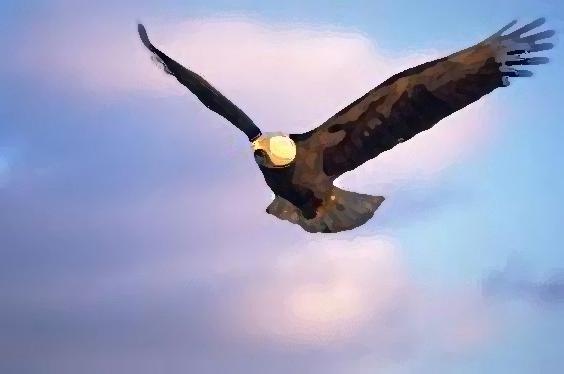 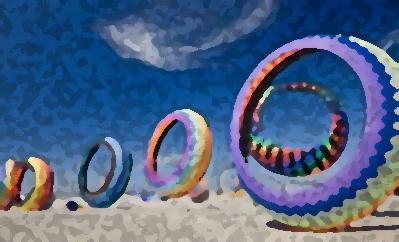 City of Long BeachDRAFT September 27, 2021environmental protection    public access    shoreline developmentShoreline Master ProgramCity of Long Beach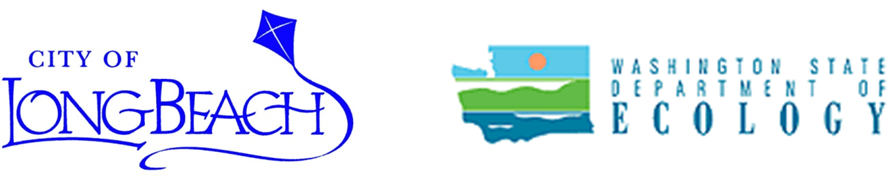 Development of this Master Program funded in part by a grant from the Washington State Department of EcologyDraft September , 2021Acronyms & Abbreviations	i1.0	Introduction	11.1	Purpose of Shoreline Planning	11.2	Authority to Plan and Enforce	11.3	Legislative Findings	21.4	Purposes of this SMP	31.5	How this SMP was Developed	31.6	Best Available Science	51.7	How to Use this SMP	62.0	Scope, Jurisdiction, Applicability, Exemptions	72.1	Scope	72.2	Jurisdiction	72.3	Interpretation	72.4	Applicability and Exemptions	82.5	Relation to other Plans and Regulations	93.0	Summary: Inventory & Characterization of the Long Beach Shoreline	133.1	Physical	133.2	Biological	143.3	Human-Influenced Conditions	163.4	Environmental Issues	174.0	SMP Elements: Goals & Strategies	184.1	Economic Development	184.2	Public Access	194.3	Recreation	204.4	Circulation	214.5	Shoreline Use	214.6	The Environment	234.7	History, Culture, Science, and Education	274.8	Ocean Management	275.0	Shoreline Environment Designations (SEDs): Use and Development Standards Regulations	335.1 Designation of Shoreline Environments and Official Map	335.2	Aquatic SED	365.3	Conservancy SED	556.0	Administration: Permits, Enforcement, Modifying the SMP	616.1	Permits	616.2	Enforcement	776.3	Amendments or Updates to this SMP	797.0	Nonconforming Uses, Structures, and Lots	807.1	Uses	807.2	Structures	817.3	Lots	828.0	Glossary/Definitions	839.0	References	94Appendix A    Shoreline Jurisdiction Map	100Appendix B    Shoreline SED Map	101TablesTable 5-1: Shoreline Use, Development, and Modification by SED	30Acronyms & AbbreviationsThe following acronyms and abbreviations may appear in this  do appear in one or more of the background documents developed as part of this updated Shoreline Master Program. If used in this document, the first appearance in the text is marked with the  symbol.BAS: best available scienceCSZ: Cascadia Subduction ZoneCUP: Conditional use permitCZMA: Coastal Zone Management ActDNR: Washington State Department of Natural ResourcesEcology: Washington State Department of EcologyGMA: Washington State Growth Management ActMHW or MHT: Mean High Water or Mean High Tide MRC: (The Pacific County) Marine Resource CouncilNAVD88: North American Vertical Datum of 1988NGVD29: National Geodetic Vertical Datum of 1929 OFM: Washington State Office of Financial ManagementOHWM: Ordinary high water markORMA: Ocean Resources Management ActRCW: Revised Code of WashingtonSCA: Seashore Conservation AreaSCL: Seashore Conservation LineSED: Shoreline Environment DesignationSF: square feetSEPA: Washington State Environmental Policy ActSMA: Washington State Shoreline Management ActSMP: Shoreline Master ProgramSSDP: Shoreline Substantial Development PermitSSE: Statement of Shoreline ExemptionSSWS: Shoreline(s) of Statewide SignificanceUGA: Urban Growth AreaUSC: United States Code	USFWS: United States Fish & Wildlife ServiceWAC: Washington Administrative CodeWDFW: Washington State Department of Fish & WildlifeWRIA: Water Resources Inventory Area1.0	IntroductionThe Shoreline Master Program (SMP) for the City of Long Beach, Washington comprises this written document, and two maps: a Shoreline Jurisdiction Map and a Shoreline Environment Designation (SED) Map. The maps are Appendices A and B, respectively to this, document. In addition, City of Long Beach Critical Areas Regulations, is adopted herein by reference. Pursuant to WAC 173-26-191(2)(b), amending the referenced regulations in the SMP for those critical areas under shoreline jurisdiction will require an amendment to the master program and approval by the Department of Ecology.1.1	Purpose of Shoreline Planning The Washington state Shoreline Management Act (SMA) of 1971, codified at Chapter 90.58 of the Revised Code of Washington (RCW), enunciates the state’s policy regarding its shorelines and the purpose of shoreline planning as follows: It is the policy of the state to provide for the management of the shorelines of the state by planning for and fostering all reasonable and appropriate uses. This policy is designed to insure the development of these shorelines in a manner which, while allowing for limited reduction of rights of the public in the navigable waters, will promote and enhance the public interest. This policy contemplates protecting against adverse effects to the public health, the land and its vegetation and wildlife, and the waters of the state and their aquatic life, while protecting generally public rights of navigation and corollary rights incidental thereto.1.2	Authority to Plan and Enforce The role and authority of local government in shoreline planning and administration is articulated at RCW 90.58.060:Local government shall have the primary responsibility for initiating the planning required by this chapter and administering the regulatory program consistent with the policy and provisions of this chapter.The authority and responsibility of local government to enforce under the SMA are found at Washington Administrative Code (WAC) 173-27-240 through 310. Pursuant to 173-27-260:Enforcement action by . . . local government may be taken whenever a person has violated any provision of the act or any master program or other regulation promulgated under the act. The choice of enforcement action and the severity of any penalty should be based on the nature of the violation, the damage or risk to the public or to public resources, and/or the existence or degree of bad faith of the persons subject to the enforcement action.1.3	Legislative FindingsWashington state legislative findings and policies of the SMA are set forth in RCW 90.58.020, and are as follows: The shorelines of the state are among the most valuable and fragile of its natural resources and there is great concern throughout the state relating to their utilization, protection, restoration, and preservation. In addition, it finds that ever-increasing pressures of additional uses are being placed on the shorelines, necessitating increased coordination in the management and development of the shorelines of the state.The legislature further finds that much of the shoreline of the state and adjacent uplands are in private ownership and that unrestricted construction on the privately owned and publicly owned shorelines of the state is not in the best public interest. Therefore, coordinated planning is necessary in order to protect the public interest associated with the shorelines of the state while, at the same time, recognizing and protecting private property rights consistent with the public interest. There is, therefore, a clear and urgent demand for a planned, rational, and concerted effort, jointly performed by federal, state and local governments, to prevent the inherent harm in an uncoordinated and piecemeal development of the state's shorelines.The SMA emphasizes protection of shoreline environmental resources, protection of the public's right to access, and accommodation of reasonable and appropriate shoreline uses:In the implementation of (this state) policy, the public's opportunity to enjoy the physical and aesthetic qualities of natural shorelines of the state shall be preserved to the greatest extent feasible consistent with the overall best interest of the state and the people generally. To this end uses shall be preferred which are consistent with control of pollution and prevention of damage to the natural environment, or are unique to or dependent upon use of the state's shoreline. Alterations of the natural condition of the shorelines of the state, in those limited instances when authorized, shall be given priority for single-family residences and their appurtenant structures, ports, shoreline recreational uses including but not limited to parks, marinas, piers, and other improvements facilitating public access to shorelines of the state, industrial and commercial developments which are particularly dependent on their location on or use of the shorelines of the state and other development that will provide an opportunity for substantial numbers of the people to enjoy the shorelines of the state. Permitted uses in the shorelines of the state shall be designed and conducted in a manner to minimize, insofar as practical, any resultant damage to the ecology and environment of the shoreline area and any interference with the public's use of the water.These legislative findings and policies provide clear direction that SMPs prepared by local governments are to balance environmental protection, public access, and shoreline development.1.4	Purposes of this SMPThe SMA defines an SMP as a “comprehensive use plan” for a shoreline area. The shoreline planning process differs from traditional planning processes in its emphasis on protecting shoreline functions and values through management of uses. Purposes of this SMP are to:Meet the obligations and responsibilities of local government as identified in the Washington State Shoreline Management Act (RCW 90.58).Promote shoreline access, uses, and development of the Long Beach shoreline while protecting and restoring environmental resources consistent with the city’s comprehensive plan, as well as its zoning, building, unified development, and critical areas regulations.Promote the public health, safety, and welfare by providing in this SMP a clear guide and regulation for future development of the shoreline of the city of Long Beach.1.5	How this SMP was DevelopedThis SMP was prepared as a logical product of a step-wise process undertaken by the city under the guidance of and with funding from the Washington State Department of Ecology (Ecology). The basic foundation of this process is the city’s existing 1997 SMP. With only one amendment, the 1997 SMP has operated much the same for the past 18 years. Goals, policies, regulations, and development standards from that SMP that are still relevant today were considered for inclusion to this SMP. In conformance with the SMP Guidelines (Chapter 173-26 WAC, Part III), the city is required to conduct several activities and prepare several reports and plans, all which build on one another to develop first information and data, then to use that material to inform development of other products, all leading to development of this SMP and evaluation of its environmental impacts. Those activities and products are discussed below. 1.5.1	Establish Shoreline JurisdictionThe city first determined the geographic extent of its shoreline jurisdiction. The city did this using the guidance provided by the SMA at RCW 90.58.030. When this SMP is approved by Ecology, the shoreline jurisdiction described herein will become the official delineation of shorelines of the state for the city as described in Chapter 172-22 WAC. The official shoreline jurisdiction map for the City of Long Beach is Appendix A to this SMP.1.5.2	Inventory and Characterization ReportOnce the city determined the geography of its shoreline jurisdiction, it amassed modestly detailed information about its physical, biological, and development characteristics. The city compiled this information for 10 distinct areas, or “reaches” comprising its shoreline jurisdiction, and prepared a Shoreline Inventory and Characterization Report. Inventory information and data were used to describe—to “characterize”—each reach. This inventory and characterization establishes a baseline against which future change can be evaluated. Since the purpose of shoreline planning is to avoid any net loss of shoreline functions or values, knowing their current status—their baseline—is important.1.5.3	Community Visioning and Visioning ReportUsing information from the inventory and characterization effort, the city engaged in a dialogue with its citizens regarding current conditions and citizens’ preferred visions for a future (10 years and 20 years) shoreline. Citizens were also asked to describe what had to be done, especially by the city, to achieve their future shorelines. This effort informed development of goals and strategies to realize an idealized future shoreline. The city described the community visioning effort, citizen input, and resulting goals and strategies in a Community Visioning Report. 1.5.4	Shoreline Environment Designations ReportIdentifying areas with similar physical, biological, and/or land use patterns from the inventory and characterization effort, and laying on that baseline a composite idealized future shoreline based on citizens’ input from the community visioning effort, the city developed a land classification system useful to grouping like areas under a zoning-like framework. Each class in the system is called a shoreline environment designation (SED), and for each SED the following is described: The purpose of the specific SED; The criteria for classifying land as a certain SED; Management policies and implementing strategies, including use, environmental protection, public access, and shoreline development policies and strategies.The official shoreline environment designation map for the City of Long Beach is Appendix B to this SMP.1.5.5	Restoration PlanUsing information regarding degraded areas from the inventory and characterization effort, as well as citizen input from the community visioning effort, the city developed a plan that identifies degraded shoreline conditions and recommends actions to recoup or improve shoreline environmental functions and values.1.5.6	SMPThis SMP includes information, data, analyses, goals, and implementing strategies from all previous efforts. 1.5.7	Cumulative Impacts AnalysisInventory and characterization information and data serve as a baseline onto which is superimposed shoreline development and use allowed by the proposed SMP, as well as restoration of shoreline functions proposed in the restoration plan. This allows identification and analysis of cumulative impacts resulting from past, present, and reasonably foreseeable actions allowed under this updated SMP to gain an understanding of the future health of the shoreline, and how the SMP or other city plans, policies, and regulations may be adaptively managed to achieve at a minimum no net loss of shoreline functions and values.1.6	Best Available SciencePursuant to RCW 36.70A.172, a city is required to include the best available science (BAS) in developing policies and development regulations to protect functions and values of critical areas. According to WAC 365-195-900, BAS must be the product of a valid scientific process, the minimum characteristics of which are as follows:Peer review. The information has been critically reviewed by other persons who are qualified scientific experts in that scientific discipline. The criticism of the peer reviewers has been addressed by the proponents of the information. Methods. The methods used to obtain the information are clearly stated and able to be replicated. The methods are standardized in the pertinent scientific discipline or, if not, the methods have been appropriately peer-reviewed to assure their reliability and validity.Logical conclusions and reasonable inferences. The conclusions presented are based on reasonable assumptions supported by other studies and consistent with the general theory underlying the assumptions. The conclusions are logically and reasonably derived from the assumptions and supported by the data presented. Any gaps in information and inconsistencies with other pertinent scientific information are adequately explained.Quantitative analysis. The data have been analyzed using appropriate statistical or quantitative methods.Context. The information is placed in proper context. The assumptions, analytical techniques, data, and conclusions are appropriately framed with respect to the prevailing body of pertinent scientific knowledge.References. The assumptions, analytical techniques, and conclusions are well referenced with citations to relevant, credible literature and other pertinent existing information.1.7	How to Use this SMP1.7.1	As a Planning and Regulatory DocumentThe city will use this SMP to protect the shoreline environment, increase public access to the shoreline, and permit suitable shoreline uses. The city will also use this SMP in conjunction with other existing regulations and plans to ensure that no net loss occurs to shoreline functions. Finally, the city will use the restoration elements of this SMP and the related Restoration Plan to attempt to improve shoreline functions compared to current conditions. The Long Beach SMP is a planning document similar to a comprehensive plan in that it presents goals and implementing strategies. It is different in that the SMP specifies use, development, protection and restoration of only the jurisdictional shoreline of the city. The SMP is also a regulatory document with uses and development standards enumerated in regulations similar to the city’s zoning regulations.In order to protect shoreline functions, all development proposals relating to the shoreline area must be evaluated in terms of this SMP. The Long Beach SMP provides regulatory parameters within which development may occur or is prohibited. It allows that a use or activity may be considered, but the community should be able to ensure that development is carried out in such a manner that the public’s interest in protecting the shoreline is achieved.1.7.2	To Understand When a Permit is RequiredThe Long Beach SMP addresses a range of uses and development that may occur in the shoreline area. The SMP ensures the shoreline area is protected from activities and uses that, if unmonitored, could cause damage to the functions and values of the shoreline, or degrade the aesthetic values of the shoreline that Long Beach enjoys. Some uses/development may be required to obtain an SSDP, a Shoreline CUP, a Shoreline Variance, or a Letter of Exemption. While some uses may be exempt from permitting requirements, all must comply with the policies and regulations established by the state’s SMA as expressed through this SMP.2.0	Scope, Jurisdiction, Applicability, Exemptions2.1	ScopeThe basic scope of this SMP encompasses environmental protection, public access, and shoreline development. It lays out goals, strategies, and regulations intended to result in no net loss of shoreline functions. 2.2	JurisdictionThe geographical extent of shoreline jurisdiction under this SMP includes a small portion of the Pacific Ocean and the ocean beach plus shorelands, including associated interdunal wetlands. The area of shoreline jurisdiction east to west for the city of Long Beach includes the Pacific Ocean and ocean beach/dune from three (3) nautical miles west of the ordinary high water mark (OHWM) to 200 feet east of the OHWM, plus those interdunal wetlands located west of the1889 Government Meander Line. The area of shoreline jurisdiction north to south is the city’s north and south city limits, extended three (3) miles westward. See Appendix A of this document for a map of shoreline jurisdiction.For the extent of this shoreline jurisdiction geography, the city has both planning and regulatory authority. The city may also plan more broadly than the limits of its strict shoreline jurisdiction.SMP does not apply to annexed areas unless the requirements of WAC 173-26-150 and 160 are complied with.2.3	Interpretation2.3.1	Request for InterpretationAny project permit applicant, Long Beach resident, owner of real property in Long Beach, or party of record may request an interpretation of the meaning or application of the city’s SMP relative to project permit applications. A request must be written and must concisely identify the issue and desired interpretation. 2.3.2	Liberal ConstructionPursuant to RCW 90.58.900, the SMA is exempted from the rule of strict construction; therefore, the SMA and this SMP will be liberally construed to give full effect to the purposes, goals, implementing strategies, and standards for which they both were enacted. 2.3.3	Responsible Party and ConsultationThe Community Development Director shall provide administrative interpretations in accordance with Long Beach City code section 1-3-1, as may be amended. The community development director must provide a written administrative interpretation within thirty (30) days of receipt of a request for same.The City shall consult with Ecology to ensure that formal written interpretations are consistent with the purpose and intent of chapters 90.58 RCW and 173-26 WAC.2.3.4	Map InterpretationThis SMP includes two maps, a Shoreline Jurisdiction map and a Shoreline Environment Designations (SED) map, which are on file at the office of the city clerk-treasurer. These maps identify the approximate lateral extent of shoreline jurisdiction and the presence of associated wetlands. Determination of the location of OHWM, lateral extent of shoreline jurisdiction, and any associated wetlands shall be determined on a site-specific basis at the time development is proposed. Pursuant to WAC 173-26-211(2)(e), undesignated shorelines are assigned a Conservancy SED.2.3.5	AppealsAny decision regarding interpretation of this SMP may be appealed within twenty-one (21) days after the city’s written interpretation is issued. Please see the Long Beach City Code 11-2C-14, Appeals. 2.4	Applicability and Exemptions2.4.1	To What this SMP AppliesAll proposed uses and development occurring within shoreline jurisdiction must conform to the SMA and this SMP. All uses, even those not meeting the definition of development, are subject to the policies and regulations of this SMP, even though a shoreline permit may not be required.WAC 173-27-140(1) states: No authorization to undertake use or development on shorelines of the state shall be granted by local government unless upon review the use or development is determined to be consistent with the policy and provisions of the Shoreline Management Act and the Master Program.2.4.2	To Whom this SMP AppliesThis SMP applies to every individual, firm, partnership, association, organization, corporation, local or state governmental agency, public or municipal corporation, or other nonfederal entity which develops, owns, leases or administers lands, wetlands or waters that fall under the jurisdiction of the SMA, except nothing in this SMP shall affect any right(s) established by treaty to which the United States is a party. Applicability of this SMP to federal lands and agencies will be consistent with WAC 173-27-060 as it currently exists or is amended.2.4.3	PermitsAny entity wishing to undertake any use or development within shoreline jurisdiction shall make application to the Community Development Director. Based on provisions of this SMP, the Director will determine if a Letter of Exemption, a Shoreline Substantial Development Permit (SSDP), a Shoreline Conditional Use Permit (CUP), and/or a Shoreline Variance is required. Substantial development shall not be undertaken within the jurisdiction of the SMA and this SMP unless a SSDP has been issued, the appeal period has been completed, and any appeals have been resolved and/or the project proponent is allowed to proceed under the provisions of the SMA or by court order. Permitting processes and requirements are presented in Chapter 6 of this SMP.2.4.4	Letter of ExemptionDevelopment exempt from a SSDP—defined in Section 6.1 of this SMP—requires a Letter of Exemption. A project that qualifies as “exempt development” may still require a shoreline CUP and/or a shoreline variance from SMP provisions. Exempt development will not be undertaken within the city’s shoreline jurisdiction unless a Letter of Exemption has been issued by the Community Development Director.2.5	Relation to other Plans and Regulations2.5.1	Consistency with Plans and PoliciesIn addition to compliance with the provisions of the SMA and this SMP, uses, development, and activities authorized by this SMP must be consistent with local plans and policy documents, specifically, the city’s comprehensive plan. 2.5.2	Consistency with SEPA and Other LawsUses, developments and activities regulated by this SMP may also be subject to provisions of the Washington State Environmental Policy Act (SEPA—Chapter 43.21C RCW and Chapter 197-11 WAC), the Long Beach city code (including but not limited to critical areas, zoning, unified development, building, and enforcement regulations), and other provisions of local, state and federal laws, including but not limited to the federal Coastal Zone Management Act, as may be amended. Project proponents must comply with all applicable laws prior to commencing any use, development, or activity. 2.5.3	Ocean Resources Management Act 2.5.4	Incorporation by Reference: City of Long Beach Critical Areas RegulationsThis SMP incorporates by reference the Long Beach critical areas regulations adopted via Ordinance No. on October 5, 2020. Unless identified immediately below, if provisions of the critical areas regulations and the SMP or SMA conflict, the provisions most protective of shoreline functions and consistent with the SMA shall prevail, as determined by the city in consultation with Ecology. The following apply, whether or not they are the most protective provisions:The definition of “development” in the Glossary/Definitions chapter of this SMP applies.Permitting in shoreline jurisdiction is via a shoreline substantial development permit, shoreline conditional use permit, or shoreline variance only, no critical areas permitting is required in shoreline jurisdiction. When located within shoreline jurisdiction, a reasonable use exception shall be processed as a shoreline variance pursuant to the city’s critical areas regulations.Nonconforming uses and structures located within shoreline jurisdiction shall be subject to the requirements of this SMP.Activities exempt from critical areas regulations shall comply with the requirements of this SMP. Such activities may require a SSDP, shoreline variance, or shoreline CUP unless this SMP and RCW 90.58.030(3)(e) specifically indicate the activity is exempt.Critical areas regulations (but not permitting requirements) shall apply to any use, alteration or development within shoreline jurisdiction whether or not a shoreline permit or written statement of exemption is required.Within shoreline jurisdiction, critical areas regulations shall be liberally construed together with this program to give full effect to the objectives and purposes of the provisions of this SMP and Chapter 90.58 RCW.2.5.5	SeverabilityIf any provision of this SMP or its application to any person or circumstance is held invalid, the remainder of the SMP or the application of the provision to other persons or circumstances, shall not be affected.In the event a conflict occurs between the provisions of this SMP and laws, regulations, codes, or rules of any other authority having jurisdiction within the city, the regulations that provide more protection to the shoreline area shall apply, except when constrained by federal or state law, or where specifically provided otherwise in this SMP. All other portions of this SMP not in conflict will stay in effect.3.0	Summary: Inventory Characterization of the Long Beach ShorelineIn order to develop this SMP, an inventory was prepared for the city’s jurisdictional shoreline detailing physical, biological, and human-influenced conditions, as well as environmental impairments that might provide opportunities for restoration. This inventory was used to characterize the shoreline, and the results were presented in an Inventory and Characterization Report. (City of Long Beach, 2015a)3.1	Physical3.1.1 Geology, Soils, Groundwater, SeismologyGeology. The ocean beach of Long Beach is located in the Long Beach sub-cell of the Columbia River littoral cell. The majority of the Long Beach Peninsula—including the jurisdictional shorelands of the city of Long Beach—is an accreted sand bar created primarily from sediments transported by the Columbia River to the Pacific Ocean, then transported northward by longshore ocean currents. A comparative review of historic aerial photos reveals the amount of accretion since 1889 has been just under 2,000 feet in total, and accretion has averaged approximately 15.7 feet per year.Soils. Accretion occurred in parallel north south waves from the east accreting to the west, and so the oldest soils occur on the eastern shore along Willapa Bay, and the youngest soils occur on the western shore along the ocean beach. Also, because of this pattern of deposition, soils tend to trend in north-south bands. Nearly all of the soils of the Long Beach area are sand in nature, Groundwater. The Long Beach Peninsula, including the Long Beach area, has a groundwater system similar to that of a homogeneous “island” groundwater flow system, where a lens of less dense freshwater “floats” on top of a body of more dense salt water. Recharge to the groundwater system is from infiltration/percolation of rainfall. Groundwater generally moves perpendicular to the spine of the Peninsula. A groundwater divide exists where groundwater is its most shallow along a north-south axis, and groundwater moves away from this divide west or east toward either the Pacific Ocean or Willapa Bay, respectively. The most prominent groundwater features in the dune area are interdunal wetlands located in the deflation plain behind the foredune. Seismology. The Long Beach Peninsula is located approximately 80 miles east of the Cascadia Subduction Zone (CSZ), a “megathrust” fault comprising a 1,000 kilometer dipping fault stretching between Northern Vancouver Island, Canada southward to Cape Mendocino, California. The last CSZ megathrust event occurred just over 300 years ago. This event resulted in widespread tsunami damage to the Washington coast as well as to Japan. In addition, land mass of the Long Beach Peninsula permanently subsided approximately six feet. (Atwater et al, 2005)3.1.2 Topography and Surface WaterTopography. The Long Beach Peninsula exhibits long and low parallel north-south dune ridges interspersed with shallow vales. The following dune forms are found in this landscape: foredune, deflation plain, sand hummock, blowout, dune ridge, and swale. (Wiedemann, 1984) From west to east, first there is a broad and gradually sloping ocean beach. The foredune is a ridge of sand parallel to the ocean beach and located just above the limit of ordinary wave action. Behind the foredune is a low-lying deflation plain where interdunal wetlands form at surface elevations of 14 feet National Geodetic Vertical Datum of 1929 (NGVD29) or lower. To the east of the deflation plain is the historic foredune, a dune ridge. The foredune, deflation plain, and dune ridge comprise the city’s dune area, or dune complex, averaging about 2,000 feet in width.The ocean floor from the shore outward to approximately seven (7) miles is considered the inner (nearshore-shallow) continental shelf with a relatively flat slope and depths up to 131 feet. West of the inner shelf is the midshelf, an irregular band varying in width from seven (7) to 17 miles, also of a relatively flat slope and with depths of 131 to 656 feet. Beyond the midshelf is a the relatively narrow mesobenthal upper continental slope with depths of 656 to 2,297 feet, and finally is the bathybenthal lower to toe of the continental slope with depths of 2,297 to 11,500 feet. The substrate of the inner shelf is sand; the substrate of the midshelf and the mesobenthal is sand and mud with some rock outcropping; and the substrate of the bathybental is mud. (Washington Marine Spatial Planning, 2014)Surface Water. Long Beach is located within the Willapa Watershed, also termed Water Resources Inventory Area (WRIA) No. 24. No natural rivers or streams are located in Long Beach. The city has several stormwater outfalls to the ocean beach, located—from south to north—at 11th Street Southwest, 3rd Street Northwest, between 6th and 7th Streets Northwest, and at 12th Street Northwest. Under section 303(d) of the Clean Water Act, states, territories, and authorized tribes are required to develop lists of waters that do not meet water quality standards set by states, territories, or authorized tribes. Currently, there are no identified 303(d) terrestrial waters located in Long Beach or near enough to be affected by activities in the city’s shoreline jurisdiction. (Ecology, 2014)Ocean waters off the shore of Long Beach are cool, with the average in summer at 60 degrees Fahrenheit, and the Winter and Spring average around 49 degrees. Upwelling of deeper waters occurs close to shore, bringing cooler nutrient-enriched waters to the surface. (Washington Marine Spatial Planning, 2014) There are currently no identified 303(d) marine waters in the offshore area of Long Beach. (Ecology, 2014)3.2	Biological3.2.1	OceanVegetation. Some sources state with certainty that eelgrass (Zosteraceae) beds are found throughout coastal areas of the North Pacific from the Gulf of Alaska to Coos Bay, Oregon. (NatureServe Explorer, 2014)Fish. The ocean provides near-shore habitat supporting commercial and recreational Dungeness crab ocean fishing as well as recreational salmon and green sturgeon ocean fishing. Just beyond three (3) miles, the marine habit supports commercial ground and Pacific whiting fishing, as well as recreational sardine, bottom fish, and ling cod fishing. Further yet offshore, are recreational halibut and albacore fishing as well as commercial pink shrimp fishing. (Washington Marine Spatial Planning, 2014) In addition to these commercially fished species, ocean waters provide habitat for many other species of fish. While Long Beach has no natural rivers or streams that provide fish habitat, the ocean water offshore provide habitat for anadromous fish that migrate up and spawn in nearby rivers and streams. (Ecology, 2008) Birds. The western half of the state of Washington is located along the Pacific Flyway. Concentrations of sea/waterbirds, such as brown pelican (Pelecanus occidentalis) are frequently observed in the surf and near-shore area, as are terns (spp. Sternidae) cormorants (spp. Phalacrocoracidae), and gulls (spp. Laridae). Surveys of the near-shore and offshore areas observe higher concentrations of sea/water birds in winter than summer or fall. 3.2.2	Ocean BeachShellfish. The marine intertidal area of the ocean beach is the location of large and prolific beds of Pacific razor clams (Siliqua patula). These shellfish beds perform several ecological functions, including nutrient cycling, water quality enhancement, and serving as a food source for invertebrates, fish, mammals, and birds. In addition, these shellfish beds are the foundation of an important recreational fishery. Birds. The ocean beach performs the ecological functions of roosting and foraging for concentrations of shorebirds and seabirds. It is also common to see both juvenile and adult bald eagles (Haliaeetus leucocephalus) roost along the ocean beach and forage in its near-shore waters. Observations of other priority species on the ocean beach include brown pelican (Pelecanus occidentalis) and snowy plover (Charadrius nivosus). Mammals. Marine mammals do not normally roost or forage on the ocean beach. However, occasionally a harbor seal (Phoca vitulina) or Stellar sea lion (Eumetopias jubatus) may be observed on the beach. On occasion, a stranded mammal pup is rescued from the beach. Reptiles. Marine reptiles do not normally roost or forage on the ocean beach. Several observations of green sea turtles (Chelonia mydas) and endangered olive Ridley turtles (Lepidochelys olivacea) have been made in the area (Washington Department of Fish & Wildlife, 2014; www.beachconnection.net, 2009). These species are tropical or sub-tropical, so those found in or near Long Beach are well outside their normal range, and these incidents are isolated.3.2.3	Dune ComplexWetlands. Wetlands in the jurisdictional shoreline occur in the low-lying deflation plain east of the main foredune and west of the secondary sand ridge. Wetlands located in the deflation plain are “interdunal” wetlands created primarily by the influence of shallow groundwater. In this area, there are potentially more than 60 acres of Category II, III, and IV interdunal wetlands. The word “potentially” is used because of funding limitations and due to the ephemeral nature of some young, shallow interdunal wetlands. Vegetation. The dune complex is predominately vegetated with European and American beachgrasses (Ammophila arenaria and breviligulata, respectively) exotic species that have crowded out or limited the range of other plants. Other dune species include American dune grass (Leymus mollis, a native species), coastal strawberry (Fragaria chileonsis), seashore lupine (Lupinus littoralis), searocket (Cakile edentula), beach pea (Lathryrus japonicas), and beach morning glory (Convolvus soldanella). In addition, other invasive species—both native and introduced—once in the dune, tend to spread rapidly, including Scotch broom (Cytisus scoparius), gorse (Ulex europaeus), and stands of beach (or shore) pines (Pinus contorta). Dominant wetland-associated plant species of the dune area include Hooker willow (Salix hookeriana), slough sedge (Carex obnupta) hardhack (Spiraea douglasii), and black twinberry (Lonicera involucrate). (Ecological Land Services, 2007, 2008, 2011, 2012, 2013.)Birds. The dune complex provides roosting habitat for shorebirds and songbirds; seabirds will also seek cover and roost in the dune during Pacific storm events. Observations of raptors are frequent.Mammals. Small, shy or nocturnal mammals such as rodents and rabbits are infrequently observed in the dune. (ELS, ibid). Larger mammals such as deer are frequently observed, and in the springtime, black bear (Ursus americanus) are always present, but in varying degree depending on the year. In recent years, incidents involving habituated black bear in near-dune residential and commercial districts of Long Beach have noticeably increased. 3.3	Human-Influenced Conditions3.3.1	Land Use PatternsIn Long Beach and pursuant to the City’s current SMP (adopted via Ordinance No. 712), the western limit of private development is the 1980 SCL. The location of that line relative to the OHWM varies between 400 to 700 feet landward, and no private structural development has occurred—or under current law can occur—in that portion of the city’s shoreline jurisdiction from the OHWM two hundred feet (200’) landward. However, private structural development in the dune area can be and is located in the area of associated wetlands, which comprise a portion of the city’s shoreline jurisdiction. In addition, public recreational amenities such as the Discovery Trail, as well as the city’s boardwalk, public beach pavilion, beach approaches, and three (3) stormwater outfalls are located in the city’s jurisdictional shoreline, some in the jurisdictional wetland area and some in the western area within 200’ landward of the OHWM.Conservancy Lands. All lands located west of the 1980 SCL and any lands under the authority of the state located west of the 1889 Line as well as certain lands controlled by the city and located west of that line are zoned Shoreline Conservancy. There are about a dozen (12) narrow parcels west of the 1889 Line controlled by the state in this category; there are two large blocks of land located west of the 1889 Line in this category that are controlled by the city: between 5th Street Southwest and 4th Street Northwest (about 66 acres), and between 8th Street Northwest and 14th Street Northwest (about 73 acres). 3.3.2	Public AccessThe main beach access points in Long Beach are Sid Snyder Drive West and Bolstad Avenue West. These public beach access points are connected by the Discovery Trail and the city’s boardwalk, as well as the ocean beach. Other than in the downtown corridor, pedestrian beach access is not signed, and there are many opportunities to increase the visibility of public pedestrian beach access. 3.3.3	Cultural ResourcesThere remain a substantial number of structures in Long Beach dating from the late 1800s. However, due to the nearly 2,000 linear feet of beach accretion since that time, no historic, archaeological, or paleontological resources are known to occur in the relatively young jurisdictional shoreline area.3.4	Environmental Issues3.4.1	ForeduneEuropean beachgrass has crowded out other species in the outer primary foredune. This may in part be the reason the dune is increasing in height, as European beachgrass more effectively traps sand than other beach grasses, increasing dune height. (http://www.ecy.wa.gov/programs/sea/
coast/plants/dunegrass.html) This may be considered an impairment of certain functions. However, a taller dune also increases some shoreline functions because it provides increased protection from storms, coastal flooding, and tsunamis; it also visually screens most dune complex development from the ocean beach, providing a more natural beach experience.3.4.2	Deflation Plain/Associated WetlandsAssociated wetlands located in the deflation plain between the foredune and older sand ridge to the east run north-south. Development that occurs in the city’s jurisdictional shoreline may be located in the associated wetlands, as east-west access is sought across the wetlands to gain access to a dry western building site. Any unmitigated wetland or buffer impairment offers an opportunity for restoration or mitigation.The occurrence of both native and non-native invasive plant species in the dune complex provides opportunities for restoration or management. This could include extirpation of noxious vegetation as well as beach pine forest management.4.0	SMP Elements: Goals & Strategies Pursuant to RCW 90.58.100 (2), an SMP may include, where germane, up to seven (7) elements. To some extent each of the elements identified in the RCW apply to the city of Long Beach, and so all are discussed in this chapter. Because the Long Beach jurisdictional shoreline is for the most part an ocean shoreline, this SMP also includes an element regarding ocean resources.In developing the goals and strategies presented in this chapter, the city recognizes that all of its shoreline jurisdiction is designated a Shoreline of Statewide Significance (SSWS) (RCW 90.58.030 (2)(f)(i)). As a SSWS the Long Beach shoreline is of value to the entire state and in developing this SMP the city is required to give ordered preference to uses that:Recognize and protect the statewide interest over local interest;Preserve and enhance the natural character of the shoreline;Result in long-term over short-term benefit;Protect the resources and ecology of shorelines;Increase public access to publicly owned areas of the shorelines; andIncrease recreational opportunities for the public in the shoreline. (RCW 90.58.020)4.1	Economic DevelopmentIntent. To guide the location of appropriate water-oriented uses in shoreline areas, including, projects of statewide significance, housing, business, industry, transportation, agriculture, natural resources, recreation, education, public buildings and grounds, and other categories of public and private uses of the land.GOAL ED1: Foster long-range benefit to human economic pursuits and also ensure those pursuits will not degrade natural, historical/cultural, access, or other physical assets, functions, and values of the shoreline.Strategy ED1-1: Give priority to water-oriented uses that would provide an opportunity for substantial numbers of people to enjoy this SSWS.Strategy ED1-2: To the extent practicable, require shoreline development to accommodate or enhance scenic views and amenities of the Long Beach shoreline from all vantage points.Strategy ED1-3: Encourage new projects of a commercial nature to locate in areas already developed with similar uses consistent with this SMP.Strategy ED1-4: Require new or substantially expanded or renovated commercial development to provide shoreline access.Goal ED2: Recognize and strengthen—or at a minimum do not impede—the area’s traditional economic base, which is dependent on the Long Beach shoreline.Strategy ED2-1: Encourage shoreline uses that are tourism-oriented to increase statewide public use of this SSWS.Strategy ED2-2: Discourage uses that would limit or substantially interfere with commercial, charter, or tribal fishing without fully mitigating that impact.Strategy ED2-3: Ocean uses and associated on-shore facilities should be located, designed and operated consistent with .4.2	Public AccessIntent. To make provision for public access to publicly owned areas.Goal PA1: Provide, maintain, and enhance a safe, convenient, and balanced system of public access, both physical and visual, that is compatible with current uses and that maintains the integrity of the Long Beach shoreline: a system that increases the amount and diversity of opportunity for the public to enjoy the Long Beach shoreline, including access for people with disabilities to the extent feasible, while respecting the rights of private ownership; a system that takes into account the natural features of the shoreline; a system that maintains the character of the community; and finally, a system that links recreational opportunities to one another.Strategy PA1-1: Promote a coordinated system of connected pathways, sidewalks, passageways, beach walks, and shoreline access points that increase the amount and diversity of opportunities for walking and chances for personal discoveries.Strategy PA1-2: Provide access for a range of users including pedestrians, cyclists, people with disabilities to the extent feasible, and pet owners.Strategy PA1-3: Vary public access opportunities by providing a range of opportunities, including and not limited to boardwalks, paved and unpaved trails, sidewalks, viewing platforms of natural areas, and wildlife roosts visible from the ocean beach.Strategy PA1-4: Continue to allow vehicular traffic on the beach in the same manner as it now occurs. Strategy PA1-5: Enact and enforce regulations proscribing the use of ATVs/ORVs in the dune and on the beach and disallow driving any non-emergency vehicle in the dune except for limited property maintenance activities pursuant to city Ordinance No. 903, adopted August 18, 2014.Strategy PA1-6: Maintain visual access to the ocean and ocean beach from the boardwalk, maintaining the dune where necessary between the boardwalk and the beach. Goal PA-2: Increase the amount and quality of public shoreline access.Strategy PA2-1: Mow certain undeveloped rights-of-way that extend westward to the ocean beach as pedestrian access trails consistent with the character, functions and values of the shoreline, private property rights, and public safety.Strategy PA2-2: Expand the signage partnership between the Chinook Nation and city to mark key pedestrian beach access points along Ocean Beach Boulevard. Strategy PA2-3: Provide parking at or near pedestrian trail spur heads along Ocean Beach Boulevard.Strategy PA2-4: Require public beach access as part of subdivisions or other near-beach development where practicable, and where such access would provide superior access to city mowing of undeveloped rights-of-way. Strategy PA2-5: Ensure development, uses, and activities on or near the shoreline do not impair or detract substantially from the public’s visual or physical access to the water consistent with constitutional and other legal limitations on the regulation of private property.Strategy PA2-6: Build the Dune-to-Pond Cross-town Trail, linking the ocean beach, boardwalk, Discovery Trail, and interdunal wetlands to the west with the fresh-water Culbertson Park pond/wetlands to the east.Strategy PA2-7: Work with Pacific County and the Willapa National Wildlife Refuge to build the Cross-Peninsula Trail, linking the Pacific Ocean to Willapa Bay Strategy PA2-8: Utilize multi-use facilities to increase public access and beach safety as well as improve habitat. Install raptor poles that include pedestrian access signage; paint each pole a unique and distinctive pattern to assist in beach rescues.Goal PA3: Maintain current levels of ocean fishing access, physical access to the ocean, and access to natural views of the ocean. Strategy PA3-1: Off-shore facilities should not substantially interfere with ocean fishing, or substantially alter public beach access or natural ocean views without fully mitigating their impacts .4.3	RecreationIntent. Preserve existing, increase the number of, and increase the quality of recreational opportunities. Goal R1: Preserve existing recreational opportunities.Strategy R1-1: Do not allow uses that will conflict with existing shoreline recreational uses such as clamming, horseback riding, beachcombing, enjoyment of the natural beach experience etc.Goal R2: Increase the number of recreational opportunities and discoveries.Strategy R2-1: Develop and implement a Recreation Plan that increases shoreline recreational opportunities and links shoreline uses to recreational uses inland.Strategy R2-2: Construct and maintain a major three-part memorial/tribute along the Discovery Trail dedicated to shipwrecks, to those lost at sea, and to rescuers.Strategy R2-3: Allow the use of wind-powered vehicles on the beach consistent with Washington State Parks & Recreation rules, regulations, and policies. Strategy R2-4: Provide and maintain equestrian amenities in the shoreline area.Strategy R2-5: Provide and maintain at least one (1) viewing platform in the shoreline area.Goal R3: Increase the quality of recreational opportunities and discoveries.Strategy R3-1: Ensure that recreational features are compatible with adjacent and nearby uses.Strategy R3-2: Provide a balance of recreation types: passive, active, open space. Strategy R3-3: Ensure recreational facilities/activities do not adversely affect shoreline functions and values and are compatible with the natural integrity and character of the beach and dune. Strategy R3-4: Incorporate art into trails, boardwalk, and beach approaches where practicable.4.4	CirculationIntent. To determine the general location and extent of existing and proposed major thoroughfares, transportation routes, and associated utilities and facilities, all correlated with the shoreline use, public access, and recreational SMP elements. Goal C1: Create and maintain a safe, convenient, non-motorized-friendly, and diversified circulation system to provide public access to the shoreline, efficient movement of people and goods, and with minimum disruption to the shoreline environment, as well as minimum conflict among shoreline uses, users, and abutting upland areas.Strategy C1-1: Site non-water-dependent transportation and parking facilities as far upland from the shoreline as practicable to reduce impacts to shoreline functions and values and to eliminate conflicts or interference with more suitable shoreline uses.Strategy C1-2: Site transportation routes to minimize impacts to topography and other natural characteristics of the shoreline and dunal complex.Strategy C1-3: Encourage use of non-motorized modes, the city’s trolley, and other alternative modes of transportation for general access to and from the waterfront.Strategy C1-4: Utilize trails to link the city’s substantial recreational amenities, creating a system of these individual amenities and facilitating their use.Strategy C1-5: Continue to allow vehicular beach access as it is currently allowed.4.5	Shoreline UseIntent. To consider the general distribution, location, and extent of shoreline uses as well as those uses on adjacent land areas including housing, commerce, transportation, natural resources, recreation, education, public buildings and grounds, and other categories of public and private uses and activities not specified in this SMP.Goal SU1: Preserve or develop shorelines in a manner that results in a balance of shoreline uses with minimal adverse effect on the quality of life and the environment. Strategy SU1-1: Locate uses or activities that are not water-oriented away from the shoreline.Strategy SU1-2: Require uses on adjacent uplands be developed and managed so as not to negatively affect the quality of the city’s shoreline.Strategy SU1-3: Locate more intensive uses unique to or dependent upon a shoreline location in previously-developed areas.Strategy SU1-4: Maintain the natural topography of undeveloped portions of the shoreline to prevent damage to the environment and to public health.Strategy SU1-5: Require shoreline structures be adaptable to natural changes in shorelands over time.Strategy SU1-6: Require shoreline uses and structures be visually compatible with shoreline character.Strategy SU1-7: Ensure shoreline uses do not infringe upon the rights of others or upon the rights of private ownership.Strategy SU1-8: Allow shoreline uses that are compatible with and that help to preserve the natural beach experience.Goal SU2: Establish and implement strategies and regulations for land uses consistent with the requirements of the SMA, the Shoreline Guidelines, the Washington State Growth Management Act (GMA), and the Ocean Resources Management Act (ORMA), and which promote a mixture of reasonable and suitable shoreline uses that enhance the city’s character, foster its historic and cultural identity, emphasize its historic connections to visitor-serving and commercial fishing trades, protect environmental resources, and achieve no net loss of shoreline functions and values.Strategy SU2-1: Protect existing public and private views toward the shoreline, dune, and ocean; promote public safety; and avoid adverse impacts to critical areas, the dune complex, and the ocean beach to the extent practicable in the design of new development.Strategy SU2-2: Ensure public safety, enhance public access, and achieve no net loss of shoreline ecological functions by the location, design, and operation/maintenance of shoreline and near-shoreline activities, development, and redevelopment.Strategy SU2-3: For each SED, develop and enforce regulations and development standards protective of shoreline functions. Strategy SU2-4: For each of the city’s shoreline zoning designations, continue to enforce regulations and development standards protective of shoreline functions. Strategy SU2-5: Allow public utilities, if they are located underground and the impacts of their construction and operation are mitigated. Strategy SU-6: Reserve shoreline space for shoreline preferred uses. Strategy SU-7: Planning for limited shoreline uses should consider upland and in-water uses, as well as effects to water quality, navigation, aquatic vegetation, fish and shellfish, critical habitats, aesthetics, public access, views, and the level of public benefit.4.6	The EnvironmentIntent. To preserve natural resources, including but not limited to scenic vistas, aesthetics, and habitat for fisheries and wildlife protection.4.6.1	In GeneralGoal E1: Increase public awareness of the functions that shorelines serve, and the value of those functions. Strategy E1-1: The objectives of RCW 90.58.020 should be clearly relayed to the public, including the following: Recognize and protect the statewide interest over local interest;Preserve the natural character of the shoreline;Result in long term over short term benefit;Protect the resources and ecology of the shoreline;Increase public access to publicly owned areas of the shorelines;Increase recreational opportunities for the public in the shoreline;Provide for any element as defined in RCW 90.58.100 deemed appropriate or necessary.Strategy E1-2: Offer the city’s wetland signage to owners of property with wetlands at a reasonable cost, or if funding is found, at no cost. (see sign, below) 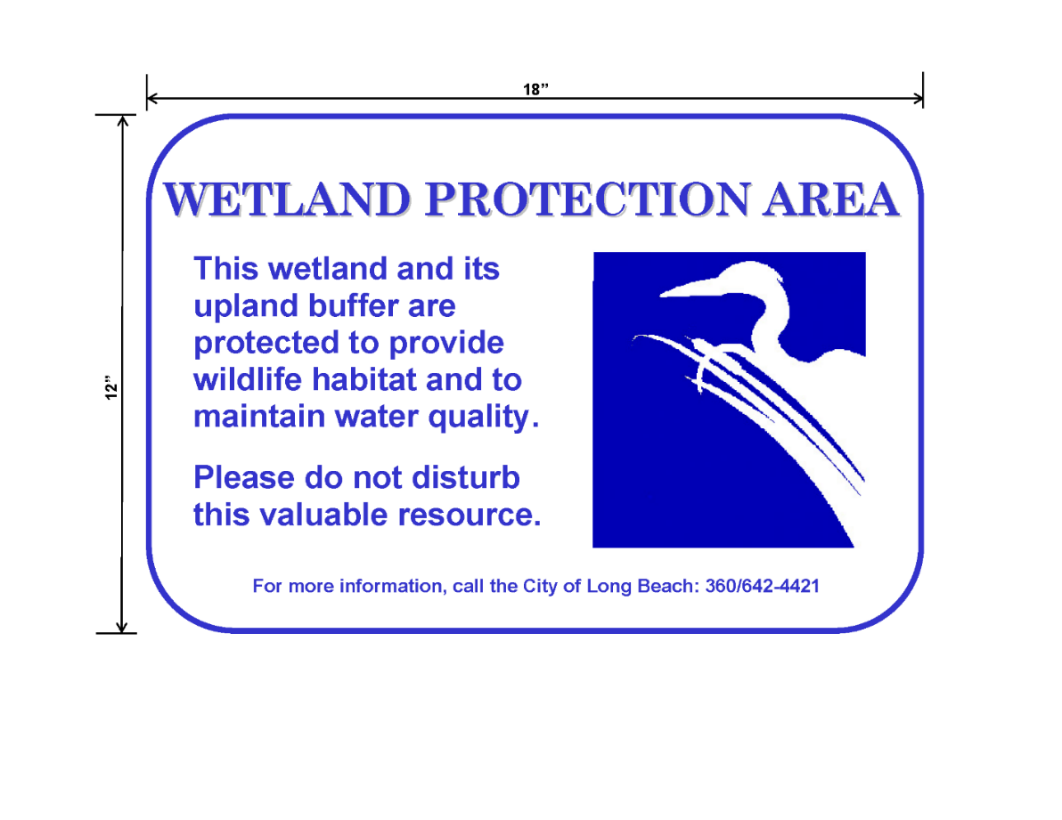 Strategy E1-3: Include at least one new interpretive panel on the city’s boardwalk regarding shoreline functions and values and their importance.Goal E2: The city should include planning for restoration of degraded shorelines.Strategy E2-1: Implement the Shoreline Restoration Plan.Goal E3: Recognize the value of the primary foredune and protect its environmental functions.Strategy E3-1: Allow only very low intensity public good uses within 200 feet of the OHWM to maintain ecological functions and ecosystem-wide processes.Goal E4: Achieve no net loss of shoreline functions and values.Strategy E4-1: Develop and adhere to resource-protective regulations.Strategy E4-2: Adhere to mitigation sequencing as described in WAC 173-26-201 (2)(e), including the following, listed in order of preference: Avoid impacts altogether by not taking a certain action or parts of an action;Minimize impacts by limiting the degree or magnitude of the action and its implementation by using appropriate technology or by taking affirmative steps to avoid or reduce impacts;Rectify impacts by repairing, rehabilitating, or restoring the affected environment;Reduce or eliminate impacts over time by preservation and maintenance operations;Compensate for the impact by replacing, enhancing, or providing substitute resources or environments; andMonitor impacts, mitigation, and compensatory mitigation projects, taking appropriate corrective measures.Strategy E4-3: Utilize multi-use facilities to improve habitat as well as increase public access and beach safety. Install raptor poles that include pedestrian access signage; paint each pole a unique and distinctive pattern to assist in beach rescues.Strategy E4-4: Require wetland buffers pursuant to the most current adopted version of the city’s Critical Areas Regulations to achieve no net loss. Strategy E4-5: Encourage restoration as part of development approval as opportunities arise.4.6.2	Critical AreasGoal E5: Protect all critical areas to the extent feasible relative to new development, redevelopment, or property maintenance.Strategy E5-1: Emphasize impact avoidance of critical areas and their buffers.Strategy E5-2: Encourage restoration and enhancement of degraded critical areas as part of new development or redevelopment.Strategy E5-3: When addressing issues related to critical areas, make decisions based on best available science (BAS). Strategy E5-4: Pursuant to, require posting of the city’s wetland signage as a condition of approval for developments located on properties with wetlands. See sign above.Goal E6: Restore hydraulic connectivity to functionally isolated wetlands.Strategy E6-1: Encourage restoration of hydraulic connectivity as part of development approval as opportunities arise.Strategy E6-2: Require culverts in all new roads where culverts would maintain or restore hydraulic connectivity.Strategy E6-3: Establish a program of culvert installation in existing roads where such installation would restore hydraulic connectivity. Culvert at least one (1) road or driveway per year under this program.4.6.3	Vegetation ManagementGoal E7: Where economically feasible, gradually work toward eliminating invasive and managing nuisance species, increasing biological diversity, and increasing public safety by reducing fire load and eliminating large predator habitat.Strategy E7-1: Develop and adopt by ordinance a vegetation management program that addresses public information, invasive species eradication, vegetation thinning practices, and metrics of success. Strategy E7-2: Encourage owners of property with Scotch broom and/or gorse and/or other noxious vegetation or other invasive species to eradicate same.Strategy E7-3: Work with Pacific County Noxious Weed Board to establish a program of invasive noxious plant eradication. Strategy E7-4: On property under the control of the city, and subject to the requirements of , as a pilot program thin beach pine forests and implement pilot woody debris/slash management practices. Monitor and assess success and use this information to inform and adaptively manage the vegetation management program.4.6.4	Surface WaterGoal E8: Protect water quality. Strategy E8-1: Emphasize avoidance of wetlands in project design.Strategy E8-2: If wetlands exist in or adjacent to property, pretreat runoff in a vegetated swale or detention basin before discharging to wetlands. Goal E9: Where storm-related flooding does not currently exist, retain existing drainage patterns. Strategy E9-1: Current drainage patterns should be maintained. Strategy E9-2: The city should periodically review and update its flood damage prevention and drainage regulations, and ensure developers and applicants are familiar with them. Goal E10: Where storm-related shallow flooding may occur, eliminate such flooding through design.Strategy E10-1: Alter drainage the minimum required to adequately protect life and property from flooding.4.6.5	RestorationGoal E11: Provide restoration opportunities for re-establishment and/or rehabilitation of impaired shoreline functions through voluntary, incentive-based public and private programs consistent with the intent of the SMA and the City’s Critical Areas regulations.StrategyE11-1: Reclaim and restore biologically degraded areas to the extent practicable while continuing to allow appropriate shoreline development.See also Goal E6 and Implementing Strategies E61, -2, and -3. 4.6.6	Mitigation of ImpactsGoal E12: Use an approach to mitigation that emphasizes avoidance of impacts through project design. Strategy E12-1: Adhere to mitigation sequencing.Strategy E12-2: Application of mitigation sequencing should achieve no net loss of ecological functions for each new development and should not result in mitigation in excess of that necessary to assure development will result in no net loss of shoreline ecological functions and will not have a significant adverse impact on other shoreline functions fostered by the policy of the SMA. Strategy E12-3: When compensatory measures are appropriate pursuant to the mitigation sequence above, preferential consideration shall be given to measures that replace impacted functions directly and in the immediate vicinity of the impact. However, alternative compensatory mitigation within the watershed that addresses limiting factors or identified critical needs for shoreline resource conservation based on watershed or comprehensive resource management plans applicable to the area of impact may be authorized. Authorization of compensatory mitigation measures may require safeguards, terms, or conditions to ensure no net loss of ecological functions.4.6.7	Tsunami PreparednessGoal E13: Prepare Long Beach for a worst case tsunami scenario.Strategy E13-1: Complete vertical evacuation structure at Long Beach Elementary School; plan and construct one or more smaller neighborhood-serving vertical evacuation structures.Strategy E13-2: Build a pedestrian route that connects the city of Long Beach to the Long Beach water plant post-tsunami assembly area.Strategy E13-3: Keep the public informed of changes in tsunami protocols, changes in scientific predictions, and changes in tsunami hazard mitigation.Strategy E13-4: Maintain the Long Beach water treatment plant site as a post-tsunami assembly area.4.7	History, Culture, Science, and EducationIntent. To protect and restore buildings, sites, and areas having historic, cultural, scientific, or educational value.Goal H1: Avoid impacts to historic structures and resources located adjacent or near to the jurisdictional shoreline. Strategy H1-1: While protecting property rights, and taking into account shoreline zoning standards, strive to retain historic ocean views for homes located on the old sand ridge near Ocean Beach Boulevard to the extent practicable.Goal H2: Use the Discovery Trail and boardwalk for public interpretation.Strategy H2-1: Continue to maintain existing interpretive panels regarding regional/local history and local biology along the tail and boardwalk.Strategy H2-2: Add interpretive panels as funding allows to increase public awareness of shoreline functions. Strategy H2-3: Add tributes, public art, memorials, and displays along the board walk and trail as funding allows. 4.8	Ocean Intent. .5.0	Shoreline Environment Designations (SEDs): Use and Development Standards Regulations5.1 Designation of Shoreline Environments and Official Map5.2.4	Development RegulationsGeneralAll development must adhere to mitigation sequencing.All development resulting in visible above-ground or above-water facilities or signage shall comply with the city’s Design Guidelines and shall be subject to design review pursuant to Long Beach city code 12-10 and 10A.Development shall be located, designed, and operated to result in no net loss of shoreline functions.Development shall be located, designed, and operated to avoid adverse impacts to other shoreline uses, resources, and values including but not limited to navigation, recreation, and public access.The maximum height of any building located on the beach shall be fifteen feet (15’) above adjacent grade. The maximum height of any in-water structure shall be determined through design review, as demonstrated by a viewshed analysis that identifies impacts to views toward the ocean from the ocean beach.Shoreline structures shall be designed to be adaptable to natural changes in shorelands over time to the extent practicable.Utilities are required to be located in existing rights-of-ways whenever possible. WAC 173-26-241(3)(l). Shoreline stabilization standards can be found in WAC 173-26-231(3)(a)(iii). BuffersNo permanent at-grade or above-ground development shall be allowed within 200 feet of the OHWM, as measured on a horizontal plane perpendicular to the OHWM other than restoration or enhancement projects, public access, public infrastructure, or public safety facilities. Fill/GradingFilling or grading shall occur only in support of permitted and conditional usesFill or grading shall be the minimum allowed to achieve the permitted purpose.Fills shall be located, designed, and constructed to protect shoreline functions and ecosystem-wide processes. Fill shall consist of clean materials with a minimum potential for degrading water quality.Pile-supported structures shall be preferred over fills unless it can be demonstrated that fill will provide better ecological function.AquacultureAquaculture operations shall be located, designed, and operated to achieve the following:Prevent spread of disease to native aquatic life;Prevent establishment of new nonnative species which cause significant ecological impacts;Avoid conflict in customary navigation channels and other water-dependent uses; and Minimize impacts to native eelgrass and macroalgae, with the following exceptions;Aquaculture operations are not required to avoid impacts on eelgrass or macroalgae that colonizes in aquaculture operations.Aquaculture operations are not required to avoid impacts on non-native eelgrass.e. Avoid significant adverse impacts to the aesthetic qualities of the shoreline. f. Avoid degradation of water quality. DredgingDredging and dredge disposal (the latter for restoration only) shall occur in a manner that avoids or minimizes significant shoreline or ecosystem impacts; impacts that cannot be avoided shall be mitigated in a manner that results in no net loss of shoreline functions or existing uses.New development shall be sited and designed to first avoid or second to minimize the need for new and maintenance dredging. Dredging shall minimize interference with water-dependent activities.Dredging shall be scheduled to minimize impacts to biological productivity.In-water StructuresPiling installation shall be permitted only in conjunction with a permitted use and shall be the minimum necessary to accomplish the proposed use.In-water structures shall not impede migration of anadromous fish.Applicants shall demonstrate consideration of all of the following in the location, planning, and design of new in-water structures:Public access to shorelines;Flood protection;Preservation of historic and cultural resources;Protection and preservation of ecosystem-wide processes and ecological functions;Impacts to fish and wildlife, with special emphasis on protecting and restoring priority habitats and species;Watershed functions and processes;Hydrogeological, hydraulic, and hydrologic processes; andPreservation of natural scenic vistas.RestorationRestoration and resource enhancement shall be consistent with the Final Restoration Plan: Long Beach Shoreline Master Program Update (City of Long Beach, 2015; May).Restoration or enhancement projects shall include maintenance and monitoring for a period determined in the project permit.Restoration and enhancement projects shall be designed using scientific and technical information and implemented using best management practices.Habitat creation, expansion, restoration, and enhancement projects may be permitted in all shoreline environment designations subject to required state or federal permits when the applicant has demonstrated that:Spawning, nesting, or breeding fish and wildlife habitat conservation areas will not be adversely affected;Water quality will not be degraded;Impacts to critical areas and buffers will be avoided as practicable and where unavoidable, minimized and fully mitigated to achieve no net loss of function; andThe project will not substantially interfere with the historic public use of navigable waters of the state.Water QualityNew development shall result in no net increase in off-site  shall be required to demonstrate this requirement is met. All new development shall comply with the city’s flood damage prevention and drainage regulations, as well as any drainage-related conditions of approval. Any in-water development components shall use non-toxic materials to the extent practicable.5.3	Conservancy SED5.3.1	To protect shoreline areas that are relatively free of human influence or that include intact or minimally degraded shoreline functions intolerant of human use. The Conservancy SED implements in part the Parks, Recreation, and Open Space use designation of the City of Long Beach Comprehensive Plan.5.3.2	Designation CriteriaPursuant to WAC 173-26-211(5)(e)(iii), this designation is applied to shoreline areas appropriate and planned for development that is compatible with maintaining or restoring of the ecological functions of the area, that are not generally suitable for water-dependent uses if any of the following characteristics apply:They are suitable for water- or water-enjoyment uses;They are open space, flood plain or other sensitive areas that should not be more intensively developed;They have potential for ecological restoration;They retain important ecological functions, even though partially developed; orThey have the potential for development that is compatible with ecological restoration.In Long Beach, the Conservancy SED generally encompasses the primary dune, and is relatively free of human influence, except the presence of several facilities or portions of facilities that serve the public good. The Conservancy SED applies to all lands located between the north and south city limits and between the Pacific Ocean OHWM to the west and 200 feet east of the OHWM to the east5.3.3	Use RegulationsShould a use be proposed for the Conservancy SED that is not anticipated in this SMP, the city shall review the use via a shoreline CUP in conjunction with all other required permits. Any use, structure, or activity accessory to or associated with a principal use shall be considered part of the principal use; the entirety of the action, including principal uses and all accessory or associated elements shall be considered during project review by the City of Long Beach.5.3.4	Development RegulationsGeneralAll development shall adhere to mitigation sequencing.All development resulting in visible above-ground facilities or signage shall comply with the city’s Design Guidelines and shall be subject to design review pursuant to Long Beach city code 12-10 and 10A.Development shall be located, designed, and operated to result in no net loss of shoreline functions.Development shall be located, designed, and operated to avoid adverse impacts to other shoreline uses, including but not limited to recreation and public access.In the areas of associated wetlands, the building setback line for all private development shall be the 1980 SCL, except that between Sid Snyder Drive West and Bolstad Avenue West, the building setback Line for all private development shall be the 1968 SCL.Any use that is not exempt from the permitting requirements of the SMA, including those defined in Chapter 12 of the Long Beach zoning regulations, resulting in impacts to associated wetlands located west of the 1889 line and east of 200 feet landward of the OHWM shall require a conditional use permit.The maximum height of any structure located on land shall be thirty-five feet (35’) above highest adjacent grade, except in the area of associated wetlands (see below for those standards). In the area of associated wetlands, Long Beach zoning development standards applicable to the underlying zoning designation shall apply, including lot size, lot coverage, building height, lot line setbacks, signage, parking, design review, landscaping, and accessory building size.Before new commercial nonwater-oriented development is permitted within associated wetlands, the proponent must demonstrate that upland areas are not feasible for the intended economic activity.BuffersNo atgrade or above-ground development other than restoration or enhancement projects, public access, public infrastructure, or public safety facilities shall occur within 200 feet of the ocean OHWM, as measured on a horizontal plane perpendicular to the OHWM. For associated wetlands, buffers shall be those required by the city’s Critical Areas regulations.Fill/GradingOther than dune modification for boardwalk maintenance by the city, filling or grading shall occur only in support of exempted, permitted, or conditional uses, or development permitted by a variance.Dune modification for boardwalk maintenance may occur only when: A direct view of the Pacific Ocean from the boardwalk is impaired by the dune; or When the dune beneath the boardwalk rises to within two feet (2’) of the underside of the boardwalk.Fill or grading shall be the minimum allowed to achieve the permitted purpose.Fills shall be located, designed, and constructed to protect shoreline functions and ecosystem-wide processes. Fill shall consist of clean materials with a minimum potential for degrading water quality.Pile-supported structures shall be preferred over fills unless it can be demonstrated that fill will provide better ecological function.DredgingDredge disposal (for restoration only) shall occur in a manner that avoids or minimizes significant shoreline or ecosystem impacts; impacts that cannot be avoided shall be mitigated in a manner that results in no net loss of shoreline functions or existing uses.Dredge disposal shall minimize interference with water-dependent activities.Dredge disposal shall be scheduled to minimize impacts to biological productivity.In-water StructuresPiling installation shall be permitted only in conjunction with a permitted use and shall be the minimum necessary to accomplish the proposed use.Consider the following in the location, planning, and design of new in-water structures:Public access to shorelines;Flood protection;Preservation of historic and cultural resources;Protection and preservation of ecosystem-wide processes and ecological functions;Impacts to fish and wildlife, with special emphasis on protecting and restoring priority habitats and species;Watershed functions and processes;Hydrogeological, hydraulic, and hydrologic processes; andPreservation of natural scenic vistas.Pin-piles shall be a preferred  shall not be considered fill.RestorationRestoration and resource enhancement shall be consistent with the Final Restoration Plan: Long Beach Shoreline Master Program Update (City of Long Bach, 2015; May).Restoration or enhancement projects shall include maintenance and monitoring for a period determined in the project permit.Restoration and enhancement projects shall be designed using scientific and technical information and implemented using best management practices.Habitat creation, expansion, restoration, and enhancement projects may be allowed in all shoreline environment designations subject to required state or federal permits when the applicant has demonstrated that:Spawning, nesting, or breeding fish and wildlife habitat conservation areas will not be adversely affected;Water quality will not be degraded;Flood storage capacity will not be degraded;Impacts to critical areas and buffers will be avoided as practicable and where unavoidable, minimized and fully mitigated to achieve no net loss; andThe project will not substantially interfere with the historic public use of navigable waters of the state.Water QualityNew development shall result in no net increase in off-site runoff and shall be required to demonstrate this requirement is met. All new development shall comply with the city’s flood damage prevention and drainage regulations, as well as any drainage-related conditions of approval. 6.0	Administration: Permits, Enforcement, Modifying the SMPPursuant to RCW 90.58.140(2), this chapter establishes an administrative and enforcement program for shoreline permits. It assigns responsibilities for review of shoreline development permits, prescribes processes by which shoreline permit applications will be reviewed, and describes public notice requirements. It briefly describes the enforcement process, which is described in detail in other city regulations and is consistent with WAC 173-27, Part II. Finally, this chapter describes how the SMP may be amended. 6.1	PermitsThe city’s shoreline permitting program is intended to ensure all shoreline permit applications are dealt with in a predictable and equitable manner. A shoreline permit must incorporate consideration of an entire project, and a determination of consistency for an entire project with the SMA and this SMP must be made; however, only that portion of a proposed project located within shoreline jurisdiction must meet SMA and SMP policies, regulations, and standards.This SMP establishes use regulations for permitted and conditional uses; permit procedures for various levels of development (exemptions, SSDPs, Shoreline CUPs); and procedures for shoreline variances. In circumstances where more than one type of approval is required, the applications shall be submitted and processed simultaneously.The Director of Community Development or his/her designee shall determine the proper procedure for all shoreline permit applications. Within the City of Long Beach, all non-exempt substantial development undertaken within shorelines of the state must first obtain a SSDP, shoreline CUP, and/or variance from the city. “Substantial development” means any development for which the total cost or fair market value exceeds $6,416 (as adjusted in 2014) or as may be adjusted for inflation under the provisions of RCW 90.58.030 (3)(e), or any development that materially interferes with the normal public use of the water or shorelines of the state, except those exempted developments set forth in WAC 173-27-040.6.1.1	ExemptionsCertain specific development activities are exempt from the permitting requirements of the SMA. However, state law “WAC 173-27-040 (1)(a)” requires that exemptions be construed narrowly. Exempt activities may not result in a net loss of shoreline functions and values, and they may require mitigation even though the activity is exempt from shoreline permitting.Regarding exemptions, an important distinction must be understood. While some shoreline activities may be exempt from the permitting requirements of the SMA, none are exempt from the Act or this SMP. All proposed uses and development occurring within shoreline jurisdiction—regardless of whether a shoreline permit is required—must conform to the SMA, this SMP, or other relevant laws and regulations.Pursuant to WAC 173-27-040 (1)(b), a development, activity, or use that is classified as a conditional use pursuant to this SMP, or that is an unclassified use must obtain a shoreline CUP, even if the development does not require or is exempt from the SSDP process. When an exempt development or use is proposed that does not comply with the bulk, density, or performance standards of this SMP, such development or use can only be authorized via a variance. If any part of a proposed development is not eligible for exemption, then a SSDP is required for the entire proposed development project, pursuant to WAC 173-27-040 (1)(d). The city may attach conditions to the approval of exempt developments and/or uses as necessary to assure consistency of the project with the SMA and this SMP, pursuant to WAC 173-27-040 (1)(e).Statutory Exemptions Pursuant to WAC 173-27-040 (2), the following are exempt from SSDP requirements; they do not need a substantial development permit, but must comply with the SMA, SMP, and other relevant laws and regulations: Any development in which the total cost or fair market value, whichever is higher, does not exceed $ or as adjusted per RCW 90.58.030 (3), if such development does not materially interfere with the normal public use of the water or shorelines of the state. For purposes of determining whether or not a permit is required, the total cost or fair market value shall be based on the value of development that is occurring on shorelines of the state, and includes fair market value of any donated, contributed, or found labor, equipment or materials.Normal maintenance or repair of existing structures or developments, including damage by accident, fire or elements. Normal maintenance includes those usual acts to prevent a decline, lapse, or cessation from a lawfully established condition. "Normal repair" means to restore a development to a state comparable to its original condition, including, but not limited to its size, shape, configuration, location and external appearance, except where repair involves total replacement which is not common practice or causes substantial adverse effects to the shoreline resource or environment.a.	Normal repair must occur within a reasonable period after decay or partial destruction. If decay or partial destruction is fifty percent (50%) or greater of the replacement cost of the original development, a permit allowing repair or replacement must be secured within one year.b.	Replacement of a structure or development may be authorized as a repair if:i.	The replacement is reconstructed as it existed prior to the event, excluding reconstruction necessitated by the property owner‘s criminal act. Building height and shoreline setbacks shall not exceed pre-existing setbacks and restrictions; andii.	When the replacement is supported by a statement from the Building Official that complete replacement is common practice and the replacement does not cause substantial adverse effects to shoreline resources or the environment.Construction of a normal protective bulkhead common to single family residences. A normal protective bulkhead includes those structural and non- structural developments installed at or near, and parallel to the OHWM mark for the sole purpose of protecting an existing single family residence and appurtenant structures from loss or damage by erosion. A normal protective bulkhead is not exempt if constructed for the purpose of creating dry land. When a vertical or near vertical wall is being constructed or reconstructed, not more than one cubic yard of fill per one foot of wall may be used as backfill. When an existing bulkhead is being repaired by construction of a vertical wall fronting the existing wall, it shall be constructed no further waterward of the existing bulkhead than is necessary for construction of new footings. When a bulkhead has deteriorated such that the OHWM has been established by the presence and action of water landward of the bulkhead, the replacement bulkhead must be located at or near the actual OHWM. Alternative bank stabilization projects may also be considered a normal protective bulkhead when any structural elements are consistent with the above requirements and when the project has been approved by the Department of Fish and Wildlife.Emergency construction necessary to protect property from damage by the elements. An emergency is an unanticipated and imminent threat to public health, safety, or the environment that requires immediate action within a time too short to allow full compliance with this chapter. Emergency construction does not include development of new permanent protective structures where none previously existed, except where new protective structures are deemed by the Community Development Director to be the appropriate means to address the emergency situation. Upon abatement of the emergency situation, the new structure shall be removed or any permit that would have been required, absent an emergency, has been obtained. All emergency construction shall be consistent with the policies of the SMA and this SMP. As a general matter, flooding or other seasonal events that can be anticipated and may occur, but are not imminent, are not an emergency.Construction or modification, by or under the authority of the Coast Guard, of navigational aids such as channel markers and anchor buoys.Construction on shorelands by an owner, lessee or contract purchaser of a single family residence for his/her own use or for the use of his/her family. The residence shall not exceed a height of thirty-five (35) feet above average grade level and must meet all requirements of the City and any state agencies having jurisdiction. Single-family residence means a detached dwelling designed for and occupied by one family, including those structures and developments within a contiguous ownership which are a normal appurtenance. An "appurtenance" is necessarily connected to the use and enjoyment of a single- family residence and is located landward of the OHWM and the perimeter of a wetland. Normal appurtenances include a garage, deck, driveway, utilities, fences, installation of a septic tank and drain field, and grading that does not exceed two hundred fifty (250) cubic yards and does not involve placing fill in any wetland or waterward of the OHWM. All construction authorized under this exemption shall be located landward of the OHWM.The marking of property lines or corners on state owned lands, when such marking does not significantly interfere with normal public use of the surface of the water.Any project with a certification from the Governor pursuant to RCW 80.50.Site exploration and investigation activities that are prerequisite to preparation of an application for development authorization under this chapter, if:a.	The activity does not interfere with the normal public use of the surface waters;b.	The activity will have no significant adverse impact on the environment including but not limited to fish, wildlife, fish or wildlife habitat, water quality, and aesthetic values;c.	The activity does not involve the installation of any structure, and upon completion of the activity the vegetation and land configuration of the site are restored to conditions existing before the activity;d.	A private entity seeking development authorization under this section first posts a performance bond or provides other evidence of financial responsibility to ensure that the site is restored to preexisting conditions; ande.	The activity is not subject to the permit requirements of RCW 90.58.550 (oil or natural gas exploration in marine waters).The process of removing or controlling aquatic noxious weeds, as defined in RCW 17.26.020. If no reasonable alternative exists, then herbicide or other treatment methods applicable to weed control may be used that are recommended by a final environmental impact statement published by the Department of Agriculture or Ecology jointly with other state agencies under RCW 43.21C.Watershed restoration projects as set forth in WAC 173-27-040 (2)(o). The Shoreline Administrator shall review watershed restoration projects for consistency with this SMP in an expeditious manner and shall issue a decision along with any conditions within forty-five days of receiving all materials necessary to review the request from the applicant. No fee may be charged for accepting and processing applications for watershed restoration projects as used in this section.A public or private project, the primary purpose of which is to improve fish or wildlife habitat or fish passage, when all of the following apply:a.	The project has been approved in writing by the Washington State Department of Fish and Wildlife (WDFW) as necessary for the improvement of the habitat or passage and appropriately designed and sited to accomplish the intended purpose;b.	The project has received hydraulic project approval by WDFW pursuant to RCW 77.55; andc.	The Community Development Director has determined that the project is consistent with this SMP.Hazardous substance remedial actions. The procedural requirements of chapter RCW 90.58 shall not apply to a project for which a consent decree, order or agreed order has been issued pursuant to RCW 70.105D or to Ecology when it conducts a remedial action under RCW 70.105D. Ecology shall, in consultation with the city, assure that such projects comply with the substantive requirements of RCW 90.58, WAC 173-26 and this SMP.The external or internal retrofitting of an existing structure with the exclusive purpose of compliance with the Americans with disabilities act of 1990 (42 U.S.C. Sec. 12101 et seq.) or to otherwise provide physical access to the structure by individuals with disabilities.Statement of Shoreline ExemptionApplicants for exempt uses or development must obtain a written Statement of Shoreline Exemption (SSE) verifying the proposed development is not subject to the SSDP permitting process. According to state guidelines the burden of proof that a development or use is exempt from the permit process is on the applicant.The SSE offers an applicant an itemization of SMP and other requirements applicable to the proposed project in conjunction with other permit processes that may be required. In the case of development subject to a building permit, but exempt from the SSDP permit process, the Building Inspector, through consultation with the Community Development Director, may attach shoreline management terms and conditions to Building Permits and other permit approvals pursuant to RCW 90.58.140. For example, the approval of a Building Permit for a single-family residence can be conditioned on SMP policy and use regulations.Where shoreline development proposals are subject to review, approval, and permitting by a federal or state agency, the Community Development Director shall send the SSE to the applicant, the federal or state permitting agency, and Ecology. The SSE will identify the specific exemption, refer to the relevant WAC, and provide a summary of the analysis demonstrating consistency of the project with the SMA and this SMP.6.1.2	Types of Shoreline ApprovalsThere are three basic types of shoreline approvals: shoreline substantial development permit (SSDP), shoreline conditional use permit (CUP), and shoreline variance. Substantial DevelopmentApplicability. Development for purposes of this section means a use consisting of the construction or exterior alteration of structures; dredging; drilling; dumping; filling; removal of any sand, gravel, or minerals; bulkheading; driving of piling; placing of obstructions; or any project of a permanent or temporary nature which interferes with the normal public use of the surface of the waters overlying lands subject to this chapter at any state of water level. Substantial development means any development of which the total cost or fair market value exceeds $ or as adjusted by the Washington State Office of Financial Management, or any development which materially-interferes with the normal public use of the water or shorelines of the state, except those exempt developments set forth in the preceding section, consistent with WAC 173-27-040.Development activities that meet one or more of the following criteria will be processed as a shoreline Substantial Development Permit: Development activities that do not qualify for  SSE;Construction of overwater structures or improvements waterward of the OHWM (also requires a Conditional Use Permit);Other development activities of a temporary or permanent nature that are determined by the Community Development Director to have a probable detrimental impact to public access or public views of the shoreline.Criteria for Approval. A SSDP will be approved by the city only when the proposed development does all of the following:Meets the goals, strategies, and development standards and regulations of this SMP;Complies with the Long Beach Comprehensive Plan and city code; andComports to the policies, guidelines, and regulations of the SMA (Chapters 90.58 RCW, 173-26 WAC, and 173-27 WAC).If any application does not substantially comply with the criteria described in this section, the city may deny such application or attach terms or conditions deemed suitable and reasonable given the purposes and goals of this SMP.Conditional UseApplicability. The shoreline Conditional Use Permit (CUP) process provides for case-by-case review of uses that may possess greater potential for impacts without project-specific conditions, while providing flexibility in varying the application of the use regulations of this SMP in a manner consistent with the policies of RCW 90.58.020. Ecology is the final reviewing authority for Shoreline Conditional Use Permits pursuant to Chapter 173-27 WAC.Uses that are not classified or set forth here may only be authorized as conditional uses if the applicant can demonstrate that criteria set forth for conditional uses are met. Unclassified uses approved as conditional uses should also remain consistent with the policies of RCW 90.58.020 (see Section 1.3 of this SMP) and should not result in significant adverse effects on the shoreline environment.Criteria for Approval. Uses classified as conditional uses, and uses not prohibited by this SMP, may be authorized provided the applicant can demonstrate all of the following: The proposed use is allowed as a conditional use in the SED in which the subject property is located, or if not, is compatible with and can be made consistent with development standard regulations of the underlying zoning designation. The proposed use will be consistent with policies of RCW 90.58.020, goals and strategies of this SMP, the City of Long Beach Comprehensive Plan and other applicable plans, programs and/or regulations; The proposed use will not interfere with the normal public use of public shorelines; The proposed use and its design will be compatible with other permitted uses within the area and with uses planned for the area under the Comprehensive Plan and SMP; The proposed use will cause no significant adverse effects to the shoreline, will not result in a net loss of ecological functions, and will not be inconsistent or incompatible with the shoreline environment designation of the area where it is to be located; The public interest suffers no substantial detrimental effect; and The proposed use is in the best interest of the public‘s health, safety, and welfare. In the granting of conditional use permits, consideration shall be given to the cumulative impact of additional requests for like actions in the area. If conditional use permits were granted for other developments in the area where similar circumstances exist, the total of the conditional uses shall remain consistent with the policies of RCW 90.58.020 and shall not produce substantial adverse effects to the shoreline environment.Other uses which are not classified or set forth in the master program may be authorized, at the city’s discretion, as conditional uses provided the applicant can demonstrate consistency with the requirements of this section. VarianceApplicability. A variance may be granted when denial of that variance would result in a thwarting of the policy enumerated in RCW 90.58.020 (see Section 1.3 of this SMP). In all instances, the applicant must demonstrate that extraordinary circumstances exist and the public interest will suffer no substantial detrimental effect as a result of granting a variance. The purpose of a variance is generally limited to granting relief to specific bulk, dimensional, or development standards set forth in this SMP. A variance may also be appropriate where there are extraordinary circumstances relating to the physical property or configuration of property such that the strict implementation of the SMP would impose unnecessary hardships on the applicant, including but not limited to denying all reasonable use of a property. When located within shorelines jurisdiction, reasonable use exceptions pursuant to the city’s critical areas regulations shall be processed as a shoreline variance. A variance may not be granted if it would impart a special benefit to an applicant not conferred on properties of similar circumstances. Variances from the use provisions of this SMP—the functional equivalent of spot zoning—are prohibited. Criteria for Approval. Pursuant to WAC 173-27-170, the criteria below constitute the minimum for review and approval of a shoreline variance. Variances for proposed development to be located landward of the OHWM may be authorized provided the applicant can demonstrate all of the following:Strict application of the bulk, dimensional or performance standards set forth in this SMP precludes, or significantly interferes with, reasonable use of the property;The hardship described above is specifically related to the property, and is the result of unique conditions such as irregular lot shape, size, or natural features and not, for example, from deed restrictions or the applicant's own actions;The design of the project will be compatible with other permitted activities within the area and with uses planned for the area under the comprehensive plan and SMP, and will not cause adverse impacts to adjacent uses or the shoreline environment;The variance authorized does not constitute a grant of special privilege not enjoyed by other similarly situated properties in the area, and will be the minimum necessary to afford relief; andThe public interest will not suffer any substantial detrimental effect.A variance for proposed development that will be located waterward of the OHWM or within any wetland may be authorized provided the applicant can demonstrate all criteria above are met as well as the following:That strict application of the bulk, dimensional or performance standards set forth in this Program precludes all reasonable use of the property; andThat public rights of navigation and use of the shorelines will not be adversely affected by the granting of the variance.In the granting of variances, consideration shall be given to the cumulative impact of additional requests for like actions in the area. For example, if variances were granted to other developments in the area where similar circumstances exist, the total of the variances should also remain consistent with the policies of RCW 90.58 and should not produce substantial adverse effects to the shoreline environment or result in a net loss of ecological functions.3456.1.6	7Time Requirements for PermitsThe permit duration starts after all permits and approvals authorizing development to proceed are received from all agencies. A shoreline permit’s duration is five (5) years. Construction must commence within two (2) years after all needed approvals are received and permitted development must be completed within five (5) years after all needed approvals are received.The city may, at its discretion and based on reasonable factors, authorize a single extension of either or both the construction initiation or construction completion deadlines for a period not to exceed one (1) year each. A request for extension must be filed before the expiration date, and notice of the proposed extension shall be given to parties of record on the substantial development permit and to the Department of Ecology. The city will notify Ecology in writing of any change to the effective date of a permit, as authorized by this section, with an explanation of the basis for approval of the change. Any change to the time limits of a permit other than those authorized by RCW 90.58.143 as amended will require a new permit application.The effective date of a shoreline approval (SSDP, CUP, or variance) will be the date of filing as provided in RCW 90.58.140(6). The permit duration does not include the time when development activity is suspended while appeals or legal actions take place or while other required government permits or approvals authorizing development to proceed, including all reasonably related administrative or legal actions on any such permits or approvals.6.2	Enforcement6.2.1	AuthorityAny non-compliance with the SMA, this SMP, or with conditions of any permit issued under this SMP shall be enforced via the provisions of WAC 173-27 Part II, Shoreline Management Act Enforcement. In addition, applicable requirements of city code Title 14, Enforcement Procedures, shall apply. Enforcement hearings are conducted by the Long Beach hearing examiner; the hearing examiner’s decision on a shoreline matter may be appealed to the Shoreline Hearings Board.6.2.2	Responsible PartyThe property owner is presumed to be the responsible party regarding activities undertaken on his or her property that are subject to the SMA or the requirements of this SMP. The burden of proof regarding who is the responsible party is borne by the property owner. 6.2.3	Stopping a ViolationWhen property located within shoreline jurisdiction is altered in violation of this SMP, the city is authorized to issue a stop work order.6.2.4	Enforcement OptionsThe city may require a responsible party restore a site altered in violation of this SMP. No permit or approval for development of such property shall be authorized or granted for a period of up to three (3) years from completion of restoration as determined by the city. 6.2.5	Knowing ViolationIn the event of intentional or knowing violation of the City’s Shoreline Master Program, the City may bring any actions in law or equity, including injunctive relief, against the responsible party to ensure that no uses are made of shoreline areas that are inconsistent with this SMP.6.2.6	RestorationRestoration Plan PreparationAll development work shall remain stopped until a restoration plan is prepared at the responsible party’s expense and approved by the city. The city may approve, reject or approve the plan with conditions. All restoration shall be consistent with the approved restoration plan.The plan shall be prepared by a qualified professional using the most current, accurate, and complete scientific or technical information available. In preparing and approving the restoration plan, the applicant and the City, respectively, should consult with the Department of Fish and Wildlife, Department of Natural Resources, and the Department of Ecology, as appropriate.The city may, at the responsible party’s expense, seek expert advice in determining adequacy of the plan. Inadequate plans shall be returned to the responsible party for revision and resubmittal.Restoration Plan ContentsAt a minimum, a restoration plan shall include the following elements:A site plan depicting site characteristics prior to disturbance; the extent of disturbance, or permitted action requiring mitigation, including an inventory of all vegetation cleared. A site plan depicting the specific location of all proposed restoration measures. Those measures shall include:a.	Measures necessary to restore the shoreline area, which may include, but not limited to, removal of fill, regrading to original contours, replacement of excavated material, revegetation of all cleared areas with native trees and/or plants and removal of structures; orb.	Location of the proposed mitigation action, ownership, and methods to recreate, as nearly as possible, the original wetlands or vegetation area in terms of acreage function, geographic location and setting.3.	A schedule for restoration.4.	A monitoring plan to evaluate periodically the success of the restoration and provide for amendments to the plan which may become necessary to achieve its purpose.Bond/SecurityPrior to commencing restoration, the responsible party shall post with the city in an amount determined by the city a bond or other security acceptable to the city in an amount sufficient to cover the cost of conformance with the conditions of the restoration plan, including corrective work necessary to provide adequate drainage, stabilize and restore disturbed areas, and remove sources of hazard associated with work that is not completed. After the city determines that restoration has been completed in compliance with approved plans and the monitoring period has expired, the bond or other security shall be released. The city may collect against the bond when work that is not completed is found to be in violation of the conditions set forth in the restoration plan and/or the city determines the site is in violation of the this SMP.MonitoringIn shoreline jurisdiction where restoration has been required, the responsible party, at his or her own cost, shall provide for seasonal monitoring of the site by a qualified biologist or other qualified professional, for a period of at least three (3) years after completion. The responsible party shall submit an annual report to the city that addresses:The condition of introduced or reintroduced plant species; The condition of open water areas or other water features; Use of the site by fish and wildlife species;Any disturbances or alterations and their effects on the restoration;Additional or corrective measures which should be taken to ensure the success of the restoration; andOther information the city considers necessary to assess the status of the restoration.6.3	Amendments or Updates to this SMPAny amendments to the SMP shall be processed according to the procedures and requirements in WAC 173-26-100. At a minimum, pursuant to RCW 90.58.080, following approval of the city’s SMP by Ecology, the city is required to periodically review, and if necessary revise, and update its SMP once every eight (8) years beginning on or before June 30, . 7.0	Nonconforming Uses, Structures, and LotsNonconforming development is a use or structure that was lawfully constructed or established but does not conform to current SMP requirements. In other words, it is a change in the law and not the manner in which it was established that makes the development not compliant to code. These “grandfathered” developments may continue as long as they are not enlarged, increased, or altered in a way that increases the nonconformity. Nonconforming lots were lawfully established but do not conform to current SMP requirements.Any structure, use, or lot established counter to the laws existing at the time it was established is illegal.7.1	Uses7.1.1	Continuance of a Nonconforming UseContinuation of a nonconforming use is subject to the following standards:Change of ownership, tenancy, or management of a nonconforming use shall not affect its nonconforming status, provided the use does not change or intensify;Additional development of property on which a nonconforming use exists must result in all new uses conforming to the SMA and this SMP;If a nonconforming use is converted to a conforming use, no nonconforming use may be resumed;A nonconforming use may not be changed to another nonconforming use unless the requirements in section 7.2.1 are met; A nonconforming use may not be moved any distance within the shorelines of the state; andNonconforming uses will be considered abandoned if they are discontinued for more than twelve (12) consecutive months. The “grandfathered” rights expire regardless of the owner's intent to abandon or not. Any subsequent use must conform to the requirements of the SMA and SMP. A use listed as a conditional use but which existed prior to adoption of this SMP for which a Conditional Use Permit has not been obtained is a nonconforming use.7.1.2	Enlarging or Expanding a Nonconforming UseNonconforming single-family residences located landward of the 1980 SCL may be enlarged or expanded in conformance with applicable bulk and dimension standards by the addition of space to the main structure or by the addition of normal appurtenances upon approval of a CUP. If an existing use conforms with SMP use regulations but does not conform with SMP setback, height, or density requirements the use may be enlarged or expanded if the extent of non-conformity is not increased. Expansion of a structure that houses a nonconforming use cannot be authorized, even by variance. 7.1.3	Repair of a Damaged Nonconforming UseIf a nonconforming use is damaged by fire, explosion, or act of God, to an extent of sixty percent (60%) or more of its value before destruction, it may be repaired only as a conforming use. A nonconforming use, damaged by fire, explosion, or act of God, to the extent of less than sixty percent (60%) of its value before destruction, may be repaired, provided there is no expansion of the nonconformity, and so long as:The applicant applies for permits needed to repair the use within six (6) months of the date the damage occurred;All permits are obtained; and All permitted repairs are fully complete within two (2) years of permit issuance.7.2	StructuresA structure for which a variance has been issued is a legal nonconforming structure, and the requirements of this section shall apply as they apply to preexisting nonconformities.7.2.1	Continuance of a Nonconforming StructureStructures that were legally established and are used for a conforming use, but that are nonconforming with regard to setbacks, buffers or yards, area, bulk, height, or density may be maintained and repaired. A structure which is being or has been used for a nonconforming use may be used for a different nonconforming use only upon the approval of a shoreline CUP, which may be approved only upon finding that:No reasonable alternative conforming use is practical; andThe proposed use will be at least as consistent with the policies and provisions of the SMA and this SMP program and as compatible with the uses in the area as the preexisting use.In addition, conditions may be attached to the permit to assure compliance with these findings, the requirements of this SMP, and the SMA, and to assure the use will not become a nuisance or a hazard.7.2.2	Enlarging, Expanding, or Moving a Nonconforming StructureNonconforming structures may be enlarged or expanded provided the enlargement or expansion does not increase the nonconformity, and is in compliance with this SMP, the city’s Critical Areas ordinance (if located in a critical area), and any conditions of approval. Any expansion or enlargement of a non-conforming structure may not occur where or how construction would not be allowed for new development.A nonconforming structure moved any distance within the shoreline jurisdiction must be brought into conformance with the SMP, SMA, and all applicable city policies, standards, and regulations.7.2.3	Repair of a Damaged Nonconforming StructureIf a nonconforming structure is destroyed by fire, explosion, or act of God, to the extent of sixty percent (60%) or more of its value before destruction, it may be rebuilt only as a conforming structure. A nonconforming structure, damaged to the extent of less than sixty percent (60%) of its value, may be rebuilt, provided there is no expansion of the nonconformity, and so long as:The applicant applies for permits needed to rebuild the use within six (6) months of the date the damage occurred;All permits are obtained; and The restoration is fully complete within two (2) years of permit issuance.If a non-conforming structure is to be demolished, demolition must be complete within six (6) months of destruction. 7.3	LotsAn undeveloped lot, tract, parcel, site, or division of land located landward of the ordinary high water mark established in accordance with local and state subdivision requirements prior to the effective date of the SMA or the applicable SMP version, but that does not conform to current lot standards, may be developed if permitted by other land use regulations of the local government and so long as such development conforms to all other requirements of the SMA and SMP.use,offshore.0	ReferencesThe following references may appear in this this document, and do appear in one or more of the background documents developed as part of this SMP.Adams, Josh, et al, 2014. Pacific Continental Shelf Environmental Assessment PaCSEA): Aerial Bird and Marine Mammal Surveys off Northern California, Oregon, and Washington, 2011-2012. U.SA. Department of the Interior, Bureau of Ocean Energy Management, Pacific OCS Region, Camarillo, CA. OCS Study BOEM 2014-003. 266 pp.Applied Environmental Services, Inc., 2001. Pacific County (WRIA 24) Strategic Plan for Salmon Recovery. June.Atlas Construction, 2005. SEPA Documentation for 8th Street Northwest Project. May. City of Long Beach Case No. 05-Atlas-SSDP. Atwater, Brian F., et al, 2005. The Orphan Tsunami of 1700—Japanese Clues to a Parent Earthquake in North America. U.S. Geological Survey Professional Paper 1707.BeachConnection.net. Site visited August 21, 2014.Blakemore, Thomas E., 1995. Ground-Water Flow and Water Quality in the Sand Aquifer of Long Beach Peninsula, Washington. U.S. Geological Survey Water-Resources Investigations Report 95-4026.BST Associates, 2014. Washington Coast Marine Spatial Planning Assessment of Shipping Sector: Final Sector Assessment. Prepared for Washington State Department of Natural Resources. August 30.Buijsman, Maarten C., et al., 2003. Regional Sediment Budget of the Columbia River Littoral Cell, USA: Analysis of Bathymetric and Topographic-Volume Change. Open-File Report 02-281. U.S. Department of the Interior and the U.S. Geological Survey. March.Byrne, Abby and Rose Morgan on behalf of the Douglas County Regional Shoreline Master Program Update, 2006. Citizen’s Vision for Doulas County Shorelines: 2006-2016. Spring.Coastal Geologic Services; ESA, 2012. City of university Place, Shoreline Restoration Plan Element. June.Curran-McLeod, Inc., 2014. Engineering Report: City of Long Beach Tinker Lake Receiving Water & Effluent Study, Final Report, Pacific County, Washington. August. Ecological Land Services (ELS), 2011. SEPA Documentation for the 28th Street Northwest Townhouses Project. February. City of Long Beach Case No. SSDP 2010-02 (includes Case No. SP 2010-02).__________, 2011. SEPA Documentation for the 17th Street Southwest Hobson Homes Project. May. City of Long Beach Case No. SSDP 2011-01.__________, 2012. SEPA Documentation for the Pioneer Road West Discovery Point Project. August. City of Long Beach Case No. SSDP 2012-01.__________, 2013. SEPA Documentation for the 26th Street Northwest Bichsel Project. August. City of Long Beach Case No. SSDP 2013-01.__________, 2014. Shoreline Restoration Plan, City of Longview Shorelines: Columbia River, Cowlitz River, and Lake Sacajawea. June, revised in August.Encyclopaedia Britannica at http://www.britannica.com/EBchecked/topic/39897/Astoria-Canyon. Site visited 7/22/14.ESA Adolfson, et al, 2008. Jefferson County Shoreline Master Program Update Project: Final Shoreline Restoration Plan. October. Ferrier, Jackie, 2015. Personal communication with the Director of the Willapa National Wildlife Refuge. On or about February 26.Herrera, 2012. Shoreline Restoration Plan, City of Bainbridge Island. July.Industrial Economics, Inc., 2014a. Marine Sector Analysis Report: Non-Tribal Fishing. Prepared for Washington Coastal Marine Advisory Committee. August 14.__________, 2014b. Marine Sector Analysis Report: Recreation and Tourism. Prepared for Washington Coastal Marine Advisory Committee. August 14.__________, 2014c. Marine Sector Analysis Report: Marine Renewable Energy. Prepared for Washington Coastal Marine Advisory Committee. August 15.Kittitas County/Van Ness Feldman Gordon Derr, 2012. Community Visioning Report. Kittitas County Regional Shoreline Master Program Update. October.Long Beach, City of, 1997. City of Long Beach Shoreline Master Program. July.__________, 2000. City of Long Beach Dune Management Report. March.__________, 2008. Long Beach Comprehensive Plan Update, 2026. August.__________, 2010. SEPA Documentation for the Bolstad West Kite Festival Improvements Project. June. City of Long Beach Case No. SSDP 2010-01.__________, 2015. http://www.longbeachwa.gov/smp-home/. Site last visited 2/9/15.__________, 2015. Final Inventory and Characterization Report: Long Beach Shoreline Master Program Update. February.__________, 2015b. Final Community Visioning Report: Long Beach Shoreline Master Program Update. March.__________, 2015c. Draft Shoreline Environment Designations Report: Long Beach Shoreline Master Program Update. March.McCully, Glen, Pacific County Flood Control District, 2014. Personal communication. Mukilteo, City of, 2011. Shoreline Master Program: Restoration Plan. February. Draft document.Natural Resources Canada at www.earthquakescanada.nrcan.gc.ca/zones/cascadia/qa-eng.php. Site visited 6/24/14NatureServe Explorer at http://explorer.natureserve.org. Site visited 10/7/14.Pacific County Flood Control District, undated. Flood Control Zone District No. 1: Subzones & Drainage Basin. Prepared by the Pacific County Department of Public Works. Map. Pacific Northwest Seismic Center: www.pnsn.org/outreach/earthquakesources/csz. Site visited 6/25/14Pickart, Andrea J., 1997. Control of European Beachgrass (Ammophila arenaria) on the West Coast of the United States. California Exotic Pest Council, 1997 Symposium Proceedings. Pool Engineering, 1985. Long Beach Peninsula Surface Water Management Plan. Ruggiero, Peter, George M Kaminsky, and Sally Hacker, 2013. Morphodynamics of Prograding Beaches. Proceeding (pages 1,375-1,384) of the conference entitled Coastal Dynamics 2013, 7th International Conference on Coastal Dynamics. June.Ruggiero, Peter; Jeff Wood, 2013. 2012 CRLC Open Coast Beach Data Collection, Analysis, and Archiving to Support Coastal and Marine Spatial Planning. July 10. Sayce, Kathleen, 2015. Ecologist. Personal communication March 9. Sayce, Kathleen, Daniel Farber, Lyndon Lee, 2006. Seaview Dunes Wetland Functional Assessment Guidebook.__________, 2006b. Seaview Dunes Reserve Management Plan. October. Draft document.__________, 2006c. Seaview Dunes—Field Data Narrative.Sedro–Wolley, City of, 2013. Shoreline Master Program Update: Shoreline Master Program. Chapter 4: Shoreline Environment Designations. September.Slaughter, Stephen L., Timothy J. Walsh, Anton Ypma, Kelsay M.D. Stanton, Recep Cakir, and Trevor A. Contreras, 2013. Earthquake-Induced Landslide and Liquefaction Susceptibility and Initiation Potential Maps for Tsunami Inundation Zones for the Long Beach Peninsula, Pacific County, Washington, for a 9+ Cascadia Subduction Zone Event. Washington State Department of Natural Resources, Division of Geology and Earth Resources. October.Surf-Forecast.com. http://www.surf-forecast.com/breaks/Long-Beach-Peninsula/reliability_by_season. Site visited 7/21/14Thurston County Planning Department, 2013. Thurston County Shoreline Mater Program Update: Shoreline Environmental Designations Report. June.U.S. Climate Data. http://www.usclimatedata.com/climate/long-beach/washington/united-states/u Southwesta0234 Site visited 6/24/14United States Fish and Wildlife Service, Willapa Wildlife Refuge at http://www.fws.gov/refuge/willapa/conservation/coastal_dunes.html. Site visited 2/3/15.United States Geologic Survey. http://pubs.usgs.gov/fs/old.2000/fs-057-00. Is Seawater Intrusion Affecting Ground Water on Lopez Island, Washington? U.S. Geological Survey Fact Sheet 057-00. Site visited 6/25/14.Washington Forum on Marine Spatial Planning, 2009. October. Forum Summary. Washington Marine Spatial Planning at https://fortress.wa.gov/dnr/mspmaps/index.html#. Site visited 7/22/14.Washington State, 2011. Chapter 173-26 WAC: State Master Program Approval/Amendment Procedures and Master Program Guidelines, including WAC 173-16-211: Environment Designation System. February.Washington State Attorney General, 1977. Ocean Beaches, Seashore Conservation Area, Applicability of Shoreline Management Act. AGO Opinion No. 5.Washington State Department of Ecology, 2000. Report of Examination to Appropriate Public Waters of the State of Washington: North Beach Water, North Wellfield.__________, 2001. Managing Washington’s Coast: Washington’s Coastal Zone Management Program. Publication 00-06-029. February.__________, 2008. Willapa Water Resource Inventory Area (WRIA) #24: WDFW- Salmonid Stock Inventory (nine maps).__________. Water Quality Assessment for Washington Marine Waters at https://fortress.wa.gov/ecy/wqamapviewer/default.aspx?res=1536x960. Site visited 7/22/14. __________. Beachgrass. www.ecy.wa.gov/programs/sea/coast/plants/dunegrass.html. Site visited 8/20/14.__________, 2015. http://www.ecy.wa.gov/programs/sea/shorelines/smp/toolbox/process/ task3.1.html. Site visited 2/9/15__________, 2015. http://www.ecy.wa.gov/programs/sea/sma/laws rules/173-26/231_modifications.html#3aiiiANew_development. Site visited 2/10/15__________, 2015. http://www.ecy.wa.gov/programs/sea/shorelines/smp/toolbox/process/ task3.4.html. Site visited 2/10/15__________, 2015. http://www.ecy.wa.gov/programs/sea/ shorelines/smp/toolbox/process/
task4.1.html Site visited 3/8/15Washington State Department of Fish and Wildlife, 2014. Washington Razor Clam Management: Setting the 2014-2015 Season.__________. http://apps.wdfw.wa.gov/phsontheweb/. Site visited 7/22/14Washington State Department of Natural Resources, 2011. Ecological Integrity Assessments: North Pacific Coast Interdunal Wetland. Version 2.22.2011. __________. https://fortress.wa.gov/dnr/mspmaps/index.html. Site visited 7/22/14.__________. Washington Marine Vegetation Atlas at http://mva.apphb.com/index.html#. Site visited July 23, 2014. Washington State Office of Financial Management, 2014. Population of Cities, Towns, and Counties Used for Allocation of Selected State Revenues, State of Washington. June. (The) Watershed Company; Makers, 2011. Shoreline Restoration Plan for City of Port Angeles’ Shoreline: Strait of Juan de Fuca. June.__________, 2012. Shoreline Restoration Plan for Town of South Prairie’s Shoreline: South Prairie Creek. May. __________, 2015. Shoreline Restoration Plan for Shorelines in the City of South Bend. February.Weather.com. “Monthly Averages for Long Beach, WA”. Weather Channel. 2012. Retrieved 2012-07-16.Wiedemann, Alfred M., 1984. The Ecology of Pacific Northwest Coastal Sand Dunes: A Community Profile. FWS/OBS-84/04.  U.S. Department of the Interior, Fish and Wildlife Service; U.S. Department of the Army, Corps of Engineers. March. Appendix A    Shoreline Jurisdiction Map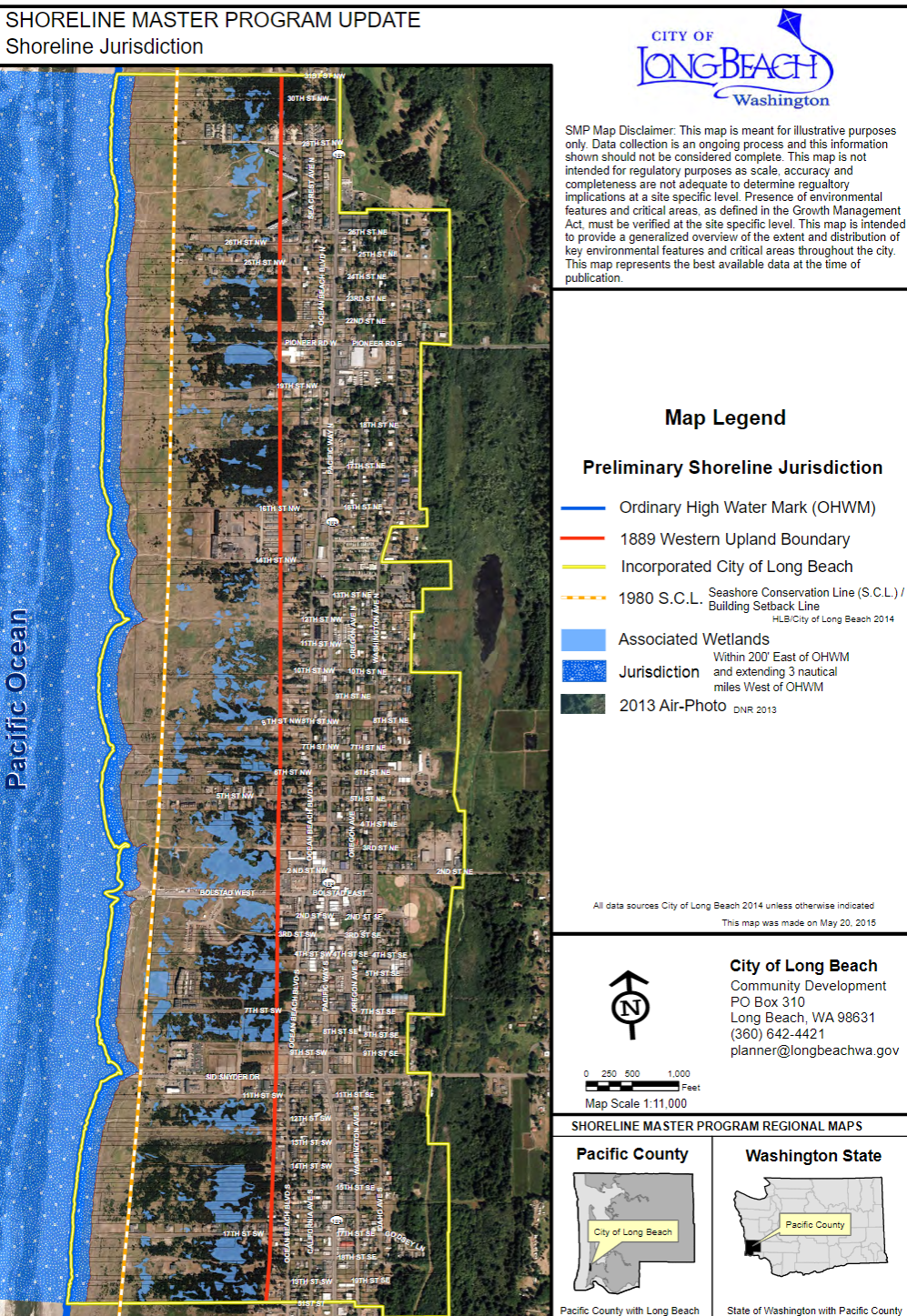 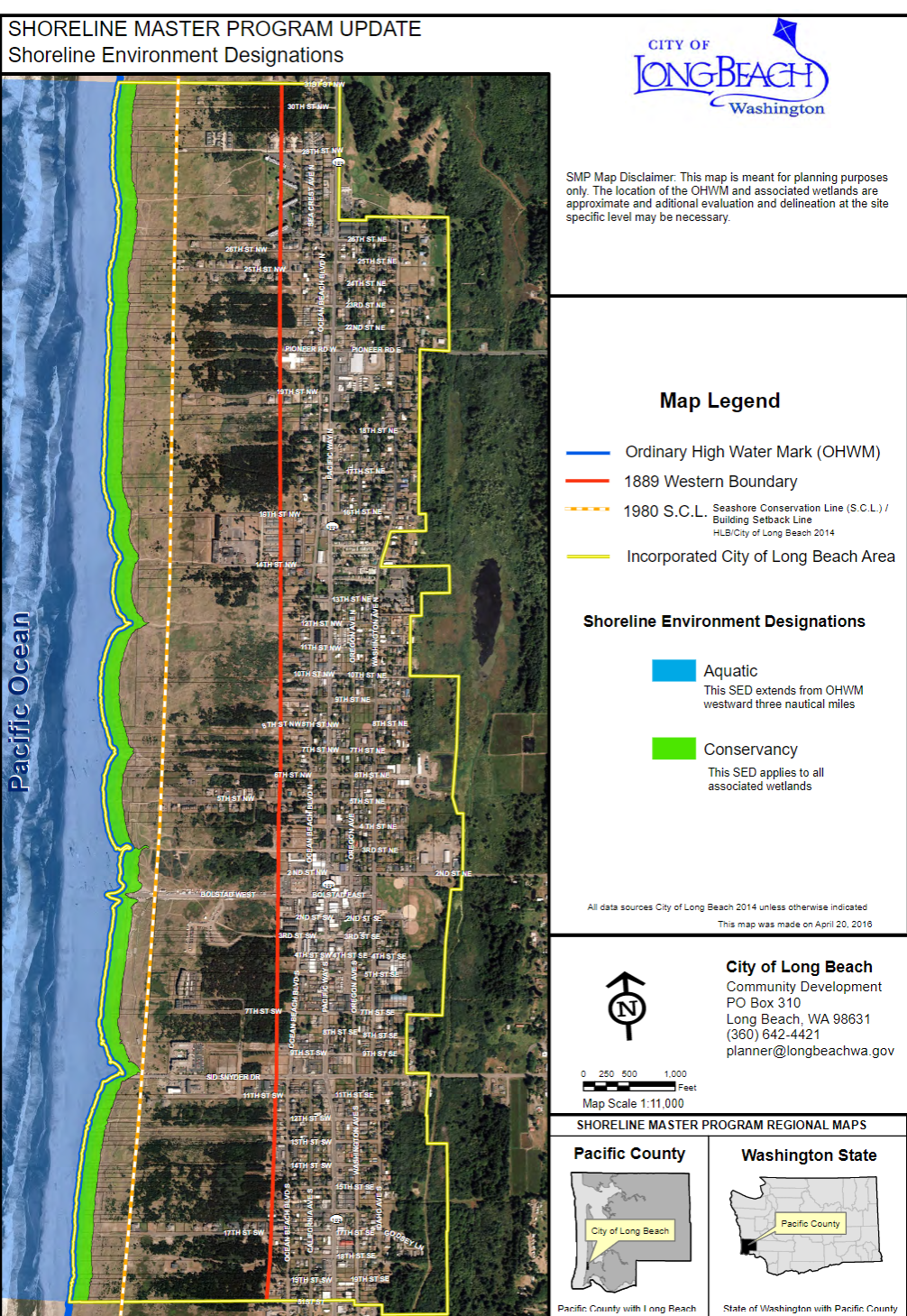 RowSummary of changeReviewAction2021202120212021The Legislature amended  floating on-water residences provisionsThere are no floating on-water residences in shoreline jurisdiction.No amendment needed.The Legislature clarified the permit exemption for fish passage projectsAmendment to list of Statutory Exemptions, Section 6.1.1.192019201920192019OFM adjusted the cost threshold for building freshwater docks The there are no freshwater waterbodies within shoreline jurisdiction to site a dock.No amendment needed.2017201720172017OFM adjusted the cost threshold for substantial development to $7,047.Amendments to definition of “substantial development,” Section 8 and Section 6.1.1, Statutory Exemptions.Ecology permit rules clarified the definition of “development” does not include dismantling or removing structures.Amendments to definition of “substantial development,” Section 8Ecology adopted rules clarifying exceptions to local review under the SMA.Remedial actions already included under 6.1.1.13Boating facilities are prohibited uses in the city (Table 5-1)Environmental excellence exemption added under 6.1.1.17Energy Facility Site Evaluation exemption added under 6.1.1.18WSDOT exemption added under 6.1.1.16Ecology amended rules clarifying permit filing procedures consistent with a 2011 statute.Add reference to WAC 173-27-130 under 6.1.3, Transmittal to EcologyEcology amended forestry use regulations to clarify that forest practices that only involves timber cutting are not SMA “developments” and do not require SDPs. Current SMP does not include provisions for forestry  - no forestlands exist within city shoreline jurisdiction.No amendment needed.Ecology clarified the SMA does not apply to lands under exclusive federal jurisdictionCovered under Section 2.4.2, To Whom this SMP Applies.No amendment needed.Ecology clarified “default” provisions for nonconforming uses and development. Covered under Section 7, Nonconforming Uses, Structures, & LotsNo amendment needed.2016201620162016The Legislature created a new shoreline permit exemption for retrofitting existing structure to comply with the Americans with Disabilities Act.Section 6.1.1.14 under Statutory Exemptions, Item covers this requirement.No amendment needed.Ecology updated wetlands critical areas guidance including implementation guidance for the 2014 wetlands rating system.See CAO, Ordinance 985, Section 13-4-2No amendment needed.2015201520152015The Legislature adopted a 90-day target for local review of Washington State Department of Transportation (WSDOT) projects. The SMP does not include this optional language.No amendment needed.2012201220122012The Legislature amended the SMA to clarify SMP appeal procedures. Section 6.3, Amendments or Updates to this SMP, does not address SMP appeals procedures.No amendment needed.2011201120112011Ecology adopted a rule requiring that wetlands be delineated in accordance with the approved federal wetland delineation manual.See CAO, Ordinance 985, Section 13-4-3.No amendment needed.Ecology adopted rules for new commercial geoduck aquaculture.The Aquatic SED designation does not support geoduck aquaculture.   The definition for “Aquaculture” includes the exclusion for the harvest of wild geoduck.No amendment needed.The Legislature created a new definition and policy for floating homes permitted or legally established prior to January 1, 2011.There are no floating on-water residences in the Aquatic SED.No amendment needed.The Legislature authorizing a new option to classify existing structures as conforming.Section 7.0 contains polities and regulations for Nonconforming Uses, Structures, and LotsNo amendment needed.2010201020102010The Legislature adopted Growth Management Act – Shoreline Management Act clarifications.Section 2.5.4 amended to reflect update in CAO ordinance citationSection 2.5.4 amended to reflect effective date of SMP amendments.Summary of Ocean Management Requirements: Ocean Resource Management Act - ORMASummary of Ocean Management Requirements: Ocean Resource Management Act - ORMAReview – Does the SMP contain this requirement. Geographical Area – consider including a map illustrating these areas for ease of implementation Geographical Area – consider including a map illustrating these areas for ease of implementation 1Clear identification of the geographical area where the Ocean Management provisions apply within the local jurisdiction. See WAC 173-26-360(2).Section 2.2 and Section 5.2.2Definitions – consider including within the definition section of the SMP or integrating into a separate ocean management section.Definitions – consider including within the definition section of the SMP or integrating into a separate ocean management section.2SMP includes definitions for the following terms consistent with the definitions in WAC 173-26-360:a. Ocean Use. WAC 173-26-360(3)b. Oil and gas uses and activities. WAC 173-26-360(8)c. Ocean mining. WAC 173-26-360(9)d. Energy production. WAC 173-26-360(10)e. Ocean disposal. WAC 173-26-360(11)f. Transportation. WAC 173-26-360(12)g. Ocean research. WAC 173-26-360(13)h. Ocean salvage. WAC 173-26-360(14)All terms included in Section 8, Glossary/Definitions Shoreline Environment Designation – Review the SED designation criteria, management policies, and use matrix to ensure internal consistency with WAC 173-26-360 Shoreline Environment Designation – Review the SED designation criteria, management policies, and use matrix to ensure internal consistency with WAC 173-26-360 Shoreline Environment Designation – Review the SED designation criteria, management policies, and use matrix to ensure internal consistency with WAC 173-26-360 3Appropriate shoreline environment designations (SEDs) are proposed for the ocean management geographical area of WAC 173-26-360. Section 5.2.1 identifies the Pacific Ocean as Aquatic SEDAdministration and Decision Making – consider including within the permit administration and/or a general ocean management section.Administration and Decision Making – consider including within the permit administration and/or a general ocean management section.Administration and Decision Making – consider including within the permit administration and/or a general ocean management section.4Additional approval criteria of RCW 43.143.030(2) for newly proposed ocean uses and developments. WAC 173-26-360(6)Section 6.1.5 Ocean Management Policies – consider including these with Comprehensive Plan policies and/or a general ocean management section.Ocean Management Policies – consider including these with Comprehensive Plan policies and/or a general ocean management section.Ocean Management Policies – consider including these with Comprehensive Plan policies and/or a general ocean management section.5General ocean management policies consistent with WAC 173-26-360(7). Section 4.8, Ocean Management (note: the format of the original plan uses the term “strategy” instead of policiesOcean Management Regulations – consider including within the Use section or integrating into a separate ocean management section.Ocean Management Regulations – consider including within the Use section or integrating into a separate ocean management section.Ocean Management Regulations – consider including within the Use section or integrating into a separate ocean management section.6SMP includes the following specific use regulations:SMP includes the following specific use regulations:Oil and gas uses and activities. WAC 173-26-360(8)Table 5-1 prohibits these uses in both SEDsOcean Mining. WAC 173-26-360(9)Section 5.2.4.26; also Table 5-1Energy production. WAC 173-26-360(10)Section 5.2.4.25; also Table 5-1Ocean disposal. WAC 173-26-360(11)Section 5.2.4.24; also Table 5-1Transportation. WAC 173-26-360(12)Section 5.2.4.29; also Table 5-1Ocean Research. WAC 173-26-360(13)Section 5.2.4.27; also Table 5-1Ocean Salvage. WAC 173-26-360(14)Section 5.2.4.28; also Table 5-1Summary of Marine Spatial Plan for Washington’s Pacific Coast (MSP) RequirementsSummary of Marine Spatial Plan for Washington’s Pacific Coast (MSP) RequirementsReview – Does the SMP contain this requirement. Review – Does the SMP contain this requirement. Geographical Area and Applicability – consider including a map illustrating these areas for ease of implementation Geographical Area and Applicability – consider including a map illustrating these areas for ease of implementation Geographical Area and Applicability – consider including a map illustrating these areas for ease of implementation Geographical Area and Applicability – consider including a map illustrating these areas for ease of implementation 1The SMP includes the following:The SMP includes the following:MSP Applicability Area. Clear identification of the geographical area where the Marine Spatial Plan information, analysis, policies, and regulations apply within the local jurisdiction. Include an applicability statement identifying when and where the MSP should be applied within the local jurisdiction.MSP Applicability Area. Clear identification of the geographical area where the Marine Spatial Plan information, analysis, policies, and regulations apply within the local jurisdiction. Include an applicability statement identifying when and where the MSP should be applied within the local jurisdiction.Section 2.5.4.3.1Important, Sensitive and Unique Area (ISU). The current MSP ISU maps from the state along with identification of this information as the best available data. Include an applicability statement referencing the state ISU mapping resource.Important, Sensitive and Unique Area (ISU). The current MSP ISU maps from the state along with identification of this information as the best available data. Include an applicability statement referencing the state ISU mapping resource.Section 2.5.4.3.2Definitions - consider including within the definition section of the SMP or integrating into a separate ocean management section.Definitions - consider including within the definition section of the SMP or integrating into a separate ocean management section.Definitions - consider including within the definition section of the SMP or integrating into a separate ocean management section.Definitions - consider including within the definition section of the SMP or integrating into a separate ocean management section.2SMP includes definitions for the following terms consistent with the definitions in the MSP:SMP includes definitions for the following terms consistent with the definitions in the MSP:SMP includes definitions for the following terms consistent with the definitions in the MSP:Important, Sensitive and Unique Areas (ISUs) Important, Sensitive and Unique Areas (ISUs) Term included in Section 8, Glossary/DefinitionsNew Ocean UsesNew Ocean UsesTerm included in Section 8, Glossary/DefinitionsThe Marine Spatial Plan (MSP)The Marine Spatial Plan (MSP)Term included in Section 8, Glossary/DefinitionsAdministration and Decision Making – consider including within the permit administration and/or a general ocean management section.Administration and Decision Making – consider including within the permit administration and/or a general ocean management section.Administration and Decision Making – consider including within the permit administration and/or a general ocean management section.Administration and Decision Making – consider including within the permit administration and/or a general ocean management section.3Describes how the MSP will be used to inform the evaluation of new ocean use and development proposals. The SMP should include a reference to the MSP as a resource for project review and the process for reviewing new ocean uses proposals as outlined.Describes how the MSP will be used to inform the evaluation of new ocean use and development proposals. The SMP should include a reference to the MSP as a resource for project review and the process for reviewing new ocean uses proposals as outlined.Section 6.1.6Ocean Management Policies – consider including these with Comprehensive Plan policies and/or a general ocean management section.Ocean Management Policies – consider including these with Comprehensive Plan policies and/or a general ocean management section.Ocean Management Policies – consider including these with Comprehensive Plan policies and/or a general ocean management section.Ocean Management Policies – consider including these with Comprehensive Plan policies and/or a general ocean management section.4Use of the Marine Spatial Plan. The SMP should include a policy statement about how the SMP is informed by the MSP and how it will be used in permit review. Use of the Marine Spatial Plan. The SMP should include a policy statement about how the SMP is informed by the MSP and how it will be used in permit review. Section 5.2.4.32Ocean Management Regulations – consider including within the Use section or integrating into a separate ocean management section.Ocean Management Regulations – consider including within the Use section or integrating into a separate ocean management section.Ocean Management Regulations – consider including within the Use section or integrating into a separate ocean management section.Ocean Management Regulations – consider including within the Use section or integrating into a separate ocean management section.5The SMP should contain ocean management regulations addressing the following: The SMP should contain ocean management regulations addressing the following: The SMP should contain ocean management regulations addressing the following: Important, Sensistive and Unique Areas (ISUs) Designation. The SMP should contain ISU designation types and critiera consistent with the MSP.Important, Sensistive and Unique Areas (ISUs) Designation. The SMP should contain ISU designation types and critiera consistent with the MSP.Section 5.2.4.30ISU Protection standards. The SMP must apply ISU adverse effects and protection standards to new ocean uses and  developments consistent with the MSP.ISU Protection standards. The SMP must apply ISU adverse effects and protection standards to new ocean uses and  developments consistent with the MSP.Section 5.2.4.33Fisheries Protection standards. The SMP must apply fisheries protection standards to new ocean uses and developments consistent with the MSP.Fisheries Protection standards. The SMP must apply fisheries protection standards to new ocean uses and developments consistent with the MSP.Section 5.2.4.35 & .36Prepared by:The City of Long Beach
115 Bolstad West
PO Box 310
Long Beach, Washington 98631In partnership with:The Washington State Department of Ecology
PO Box 47775
Olympia, Washington 98504Contact:Ariel Smith 
Director of Community Development
(360) 642-4421Contact:Michelle McConnell
Regional Shoreline Planner
(360) 407-6349